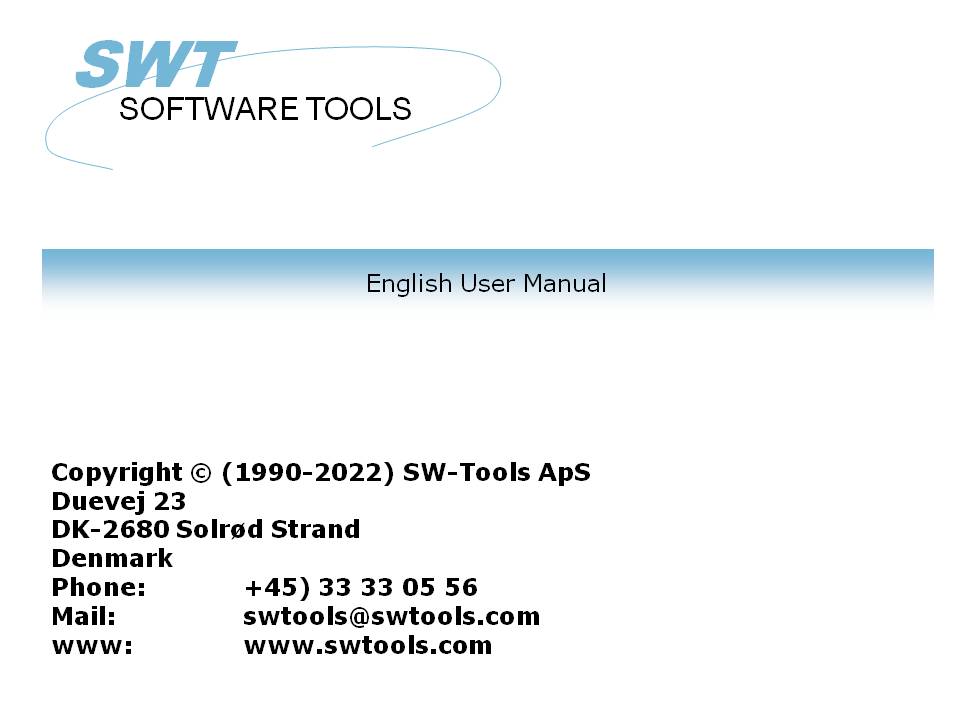 Calculations and subfunctions22/11/01 /  2022-09-01 008.384ContentsContents	21. Introduction	61.1. Examples	71.1.1. IF..ELSE - Conditional statements	81.1.2. BEGIN..END - Block statements	91.1.3. START/END...NEXT...REPEAT - Loops	101.1.4. NOT, AND, OR - Logical operators	111.1.5. REM, /* - Comments	121.1.6. GOTO Jump to label	131.1.6.1. ON...GOTO/GOSUB - Conditional jump / subroutinecall	141.1.7. GOSUB Calling subroutines	151.1.7.1. RETURN  Returning from a subroutine	161.2. Fields	171.2.1. #xx or kk#xx - Fields from a file	181.2.1.1. #xx(from,to) - Part of fields	191.2.1.2. #xx(no) - Tabelfields	201.2.1.3. Conversion between numeric and textfields	211.2.2. SY#xx - System fields	221.2.2.1. #DD, #PD - Today's date and As of date	231.2.2.2. #PP - Pagenumber	241.2.2.3. #SN - System name	251.2.2.4. #OK - Result after reading of a file	261.2.2.5. #UN User name	271.2.2.6. #LIN linenumber and #LOF lines on form	281.2.2.7. #LEVEL - Current total level	291.2.2.8. kk#RECNO - Last used recordnumber from the file kk	301.2.3. WW#xx - Freefields (Workfields)	311.2.3.1. #Dntext - Input data	321.2.3.2. #Ptext - Picturefields	332. Aritmetic functions	342.1. ABS - The absolute value of a number	352.2. FNH - Round number - no decimals	362.3. FNR - Round number to 2 decimals	372.4. FRA - Calculate the fraction of a number	382.5. INT - The integer value of a number	392.6. NOT - Logical negation	402.7. POW - Raise to n'th power	412.8. RUN - Rounding to x decimals	422.9. RUND - Definition of the FNR rounding function	432.10. SGN - Check if number is negative, zero or positive	442.11. SQR - Calculate the square root of a number	453. String functions	463.1. CONV - Change characters in a text	473.2. EDIT - Editing of an integer figure	483.3. FIND - Find text in textfield	493.4. LEN - Length of a text	503.5. LOWER - Convert text to lower case characters	513.6. NAME - Extraction of Christian and lastname	523.7. NUMBER - Conversion of 'dirty' numbers	533.8. NUMS - Conversion of textfield to number	543.9. PACK - Packing of a number	553.10. SMAA - Convert text to upper/lower case - names	563.11. SOGE - Creation of a searchkey from an adress field	573.12. SPOFF - Remove leading and trailing blanks in text	583.13. UNPACK - Unpacking of a number	593.14. UPPER - Convert text to upper case	603.15. USING - Editing of number	614. Checkdigit and validation	624.1. CCODE - Field checktext (DATAMASTER checkcodetext)	634.2. CHECK - OCR check	644.3. CHEX - Modula 11 check	654.4. VALCH - Check if text found in the validation range	664.5. VALID - Check if number found in the valid numbers	675. Date manipulation functions	685.1. DATE - Current date YYYYMMDD	695.2. DATECALC - Calculate a date	705.3. DAY - Description of a date - textform	715.4. FNA - Convert date to number of days from year 0	725.5. FNB - Convert number of days from year 0 to date	735.6. FND - Date conversion	745.7. FNE - Convert date to month number	755.8. FNF - Convert date to daynumber, 360 days/year	765.9. FNO - Convert date to DDMMYY	775.10. FNU - Convert date to weekday	785.11. FNV - Convert date to weekno or weekno to date	795.12. FNY - Convert date to YYYYMMDD	805.13. MONTH - Generate text describing a month	815.14. TIME - Current time TTMMSS	825.15. WDAY - Describe weekday of date	835.16. WEEK - Convert date to weekno or weekno to date	845.17. WORKD - Calculate number of workdays between dates	856. Handling of multiple fields	866.1. LET - Calculating several fields at a time	876.1.1. LET  - Assign values to fields between IQ programs (IQ)	886.1.2. LET   - Creating new files (RAP)	896.2. CLEAR - Clear all fields in a file (RAP)	906.3. CLRFLAG - Clear options for fields on screen (IQ)	916.4. COLOR - Set background box color for a number of fields	926.5. COLORF - Set forground text color for a number of fields	936.6. DIALOG - Function for additional input	946.7. GETFLAG- Get options for fields on screen (IQ)	956.8. SETFLAG- Set options for fields on screen (IQ)	966.9. ZERO - Zero a number of fields	977. Report control	987.1. CHAIN - Start next report or another program (RAP)	997.1.1. CHAINR - Chain program or external command directly (RAP)	1007.1.2. CHAIN  - Chain IQ program or external command (IQ)	1017.2. WAIT - Wait for program to finish (IQ)	1027.3. COMPILE - Compile a report (RAP)	1037.4. EXIT - Exit the report (RAP)	1047.4.1. EXIT - Close IQ program or window (IQ)	1057.5. KEYS - External start/stop ranges (RAP)	1067.6. INDEX - Set index and start/stop value for report (RAP)	1077.7. LTOT - Lowest total level (RAP)	1087.8. MTOT - Highest total level (RAP)	1097.9. MESS - Display message on screen	1107.10. NOPAS - No password/username on this report (RAP)	1117.11. PAS - Set password/username (RAP)	1127.12. PARAMS - Function for additional report start parameters (RAP)	1137.13. RETURN - Return from calculations	1147.14. SORTKEY - Inserting additional sortkey (RAP)	1157.15. SORTWORK - Using a specific sortfile (RAP)	1167.16. WHEN - When to perform calculations (RAP)	1178. Printer control	1188.1. COPIES- Number of print copies (RAP)	1198.2. PAGE - Change report layout page (RAP)	1208.3. PRINT - Print lines from report layout (RAP)	1218.3.1. PRINT - Print output control (RAP.)	1228.3.2. PRINT(?= - Printer characteristics inquiry (RAP.)	1238.4. PRINT(LAB= - Label function (RAP)	1248.5. PRINTER- Printer selection (RAP.)	1258.5.1. PRINTER - Multiple printer output (RAP)	1268.6. PRTTOTAL - Manual control of total printout (RAP)	1278.7. SCRPRT - Recall screen print (IQ)	1289. Reading files	1299.1. READ - Read record from file	1309.2. READH - Read record with optional print of heading	1319.3. READR - Read record using recordnumber	1329.4. READX - Read record using relative recordnumber	1339.5. START - Set index and range for a file	1349.6. NEXT - Get next record in range	1359.7. REPEAT - Repeat reading NEXT	1369.8. GETKEY - Get current key value	1379.9. END - Set end range for a file after START	1389.10. PRIOR - Get previus record in range	1399.11. SPEED- Optimizing read strategi	14010. Writing to files	14110.1. UPDATE - Allow update of files	14210.2. REWRITE - Rewrite record in file	14310.3. INSERT - Insert new record in file	14410.4. DELETE - Delete a record in a file	14510.5. WRITE - Write a record to file	14611. Export / Import from external files	14711.1. EXPORT - Export of data to a textfile	14811.2. IMPORT - Import data from textfile (RAP)	15011.2.1. IMPOCONT - Continuation of import (RAP)	15111.2.2. IMPONEXT - Import of next record (RAP)	15211.2.3. IMPOTHIS - Reimport this record (RAP)	15311.3. FTP - File Transfer Processor	15412. Multiple companies and merge of files	15512.1. ACCESS- Check if file exists	15612.2. COMNO - Get current company id	15712.3. ENDSUM - Additional grande total when using more mainfiles	15812.4. FILENAME - Current filename for an open file	15912.5. OPEN - Open a file with a specific name	16012.5.1. OPEN - Temporary close of files	16112.6. MERGE - Merging of more mainfiles in one report (RAP)	16212.7. OPCOM - Open files in different companies	16313. IQ/DATAMASTER functions	16413.1. DISABLE- Disable input for a program (IQ)	16513.2. DISP - Display of changed fields (IQ)	16613.3. DOFUNCTION - Execute external function (IQ)	16713.4. ENABLE- Enable input for a program (IQ)	16813.5. FOCUS - Activate program (IQ)	16913.6. FUNC - Current update mode for a record (IQ)	17013.7. GETINFO - Get additional program information (IQ/DM)	17113.8. HELP - Display box with help for field (IQ)	17213.9. ISACTIVE - Ask if program is active (IQ)	17313.10. KEYON - Switch key input field ON/OFF (IQ)	17413.11. LINE - Retrieve or set the current line number (IQ/DM)	17513.12. LOOP - Call a routine for all records in the linebuffer (IQ)	17613.13. MENUCH - Flip menu checked flag (IQ)	17713.14. MENUS - Menu control (IQ)	17813.15. MENUUPD - Add/Control menu (IQ)	17913.16. NEXTFLD - Jump to input field (IQ)	18013.17. NEXTFLDSEQ - Jump to input field in sequence (IQ)	18113.18. OBJECTADDSTRING - Add string to object (IQ)	18213.19. OBJECTCLEAR - Clear contents of object (IQ)	18313.20. OBJECTGETSTRING- Get index of an objects selected item (IQ/DM)	18413.21. PLSNEXT - Prepare and read mainfile (IQ)	18513.22. SEQ - Change of input sequence (IQ)	18613.23. SETUPD - Mark a file on a line for updating (IQ)	18713.24. SHOW- Enable/Disable/Show/Hide a field (IQ/DM)	18813.25. SUPER - Prepare superindex search (IQ)	18913.26. TRANSMIT- Update other IQ programs (IQ)	19013.27. TRANSSEL- Define IQ transaction selections (IQ)	19114. SYSTEM functions	19214.1. DEBUG- Switch on debug window (IQ)	19314.2. EXEC- Execute text as calculation line	19414.3. GETFLD- Set SY structure pointers (IQ)	19514.4. INSTALL- Aktivation of external functions	19614.5. SYSPAR - Get systemparameter	19714.6. SYSPARSET - Set value of a systemparameter	19814.7. USERINFO - Get information about user	19914.8. WIF - Testprint (IQ)	20014.9. WIF- Testprint (RAP)	20114.10. WIFS- Testprint of fields (IQ)	202Index	2031. IntroductionThe the syntax of the calculations written in RAPGEN is based on a BASIC-like language. This language allows test on field values, arithmetic statements, text processing and much more.This language syntax provides you with lots of ways to write statements. We now give some examples of this:1.1. Examples1.1.1. IF..ELSE - Conditional statementsIf supplier balance (LE#6) is over 1000 subtract 100 else add 47.   IF LE#6 > 1000 LET LE#6 = LE#6 - 100 ELSE LET LE#6 = LE#6 + 471.1.2. BEGIN..END - Block statementsIf supplier balance (LE#6) id over 1000 then start block where 100 is subtracted from the balance and line 7 is printed.   IF LE#6 > 1000 THEN BEGIN   LE#6 = LE#6 - 100   PRINT(7)   ENDWhich means, that all lines between BEGIN and END are performed only if the condition is true.1.1.3. START/END...NEXT...REPEAT - LoopsThe following loop reads all suppliers in the range 111-999. If the balance is less than 1000 the supplier is not processed.   START(LE),"111"   END(LE),"999"   NEXT(LE)   IF LE#6 < 1000 CONTINUE /* skip suppliers with a balance < 1000   REM *** process suppliers ***   REPEAT(LE)The following loop reads all suppliers in the range 111-999. When a balance greater than 10000 is met the loop is ended.   START(LE),"111"   END(LE),"999"   NEXT(LE)   IF LE#6 > 10000 BREAK  /* break loop if balance > 10000   REPEAT(LE)   IF LE#6 > 10000 ....   /* supllier found with balance > 100001.1.4. NOT, AND, OR - Logical operators   IF NOT VA#5 LET VA#5=#DD /* date last purchase is set to todays dateIf date last purchase equals 0 the purchase date is set to todays date. This statements equals   IF VA#5=0 LET VA#5=#DDIf costprice not equal to 0 and date last purchase not equal to 0, then print line 5 on the report.   IF VA#4<>0 AND VA#5<>0 PRINT(5) /* if cost and date set print lineIf costprice not equal to 0 OR date last purchase not equal to 0, then print line 5 on the report.   IF VA#4<> OR VA#5<>0 PRINT(5) /* if cost or date not equals 0 print line 51.1.5. REM, /* - Comments   REM *** this report is developed by SW-Tools ApS ***   REM *** date. 07.09.1997   IF LE#6 > 1000 LET LE#6 = LE#6 - 100 /* Ajust the balance1.1.6. GOTO Jump to labelUsing the GOTO statement you can jump in the calculations usually dependent on the value of a field. A label defined as 'NAME:' decides where to jump to. In the example below line 7 is printed three times.          #30 = 0                 /* Zero counter   AGAIN:                         /* Label for later jump          PRINT(7)                /* Do something          #30 = #30 + 1           /* Count          IF #30 < 3 GOTO AGAIN   /* Do it three times1.1.6.1. ON...GOTO/GOSUB - Conditional jump / subroutinecallConditioanl jump to a label or calling a subroutine dependent on the value in a field can be done using ON. ON may be used both with GOTO and GOSUB.        #30 = 0        ON #7 GOTO ONE,TWO,ONE        #30 = #30 + 1        /* #30 becomes 3 if field 7 not equals 1,2 or 3   TWO: #30 = #30 + 1        /* #30 becomes 2 if field 7 equals 2   ONE: #30 = #30 + 1        /* #30 becomes 1 if field 7 equals 1 or 31.1.7. GOSUB Calling subroutinesIf the same calculations are to be done several times you may write these lines as a subroutine starting with a 'label:' and called with GOSUB        #30 = 0                     /* Zero counter        GOSUB DOIT                  /* Call the routine        GOSUB DOIT                  /* Call the routine again        RETURN                      /* End the normal calculations  DOIT: #30 = #30 + 1               /* Routine DOIT, count up field 30        PRINT(7)                    /* And print line 7        RETURN                      /* Return from the subroutine1.1.7.1. RETURN  Returning from a subroutineA subroutine is ended with RETURN whereafter the calculations will be continued from where the call took place. Also refer to the RETURN function descriped later where a value may be returned from the calculations.1.2. Fields1.2.1. #xx or kk#xx - Fields from a fileYou can refer to a field from a file as:     #xx = fieldnumber xx from the mainfile   kk#xx = fieldnumber xx from the file kkNote that kk, KK, Kk and kK references different records from a file, you should normaly use the lowercase kk.1.2.1.1. #xx(from,to) - Part of fieldsPart of fields are written as kk#xx(from,to) and you may use this syntax for both numeric and alphanumeric fields.   #30 = #2(3,4)      /* Field 30 becomes character 3 thru 4 of field 2For alphanumeric textfields and only for these you may also assign a value to a part of a field:   #2="Sorenco and Son Ltd."   #2(9,15)="xx"      /* Field 2 becomes "Sorenco xx Ltd."1.2.1.2. #xx(no) - TabelfieldsTabelfields are referred as kk#xx(no) where no is in the range 0 until max.A field may be defined as a table field in the data dictionary if the format contains eg. 20(003) specifying 3 extra elements in the table or it may just be a set of contigous fields with the same format which you would whish to use as a tabel in the calculations. Note that the freefields may also be defined as tabelfields with the format specification.An example of this is the demo-supplier file where the name block #2, #3 and #4 also can be used as a table as #2(0), #2(1) and #2(2)   #30 = #2(#31)              /* Freefield 31 specifies name line 0,1 or 2   PRINT(7)                   /* Which is printed   #2(#31)="xx"               /* And set to "xx"Note that crytical values may occur if you exeeds the maximum of a table eg. by using #2(4)1.2.1.3. Conversion between numeric and textfieldsYou may just set a numericfield = a textfield as #30 = #2 to convert to numeric and calculated with the numeric value. The functions NUMBER and NUMS may be used for more advanced conversions, see these.In case of a textfield = a numericfield as #2 = #30 the result will be a textstring of variable length dependent the number as "123". Normally #2 = #30 USING "#####" is used to specify the layout of the resulting textfield, see the USING function.1.2.2. SY#xx - System fieldsSystem fields are special fields defined in the pseudofile SY which will always be present. A few of the system fields are descriped in the following, for a complete list see your actual SY file definition.A system field is referred either by number SY#1 or by shortname #DD as stated in the first part of the fieldname. Some of the system fields are associated to a file and must be given as kk#shortname as kk#RECNO1.2.2.1. #DD, #PD - Today's date and As of dateEntered at the beginning of a report, (99.99.99).1.2.2.2. #PP - PagenumberIs automatically assigned during page shift, (9999).1.2.2.3. #SN - System nameMay be used if RAPGEN is installed with multiple systems e.g. different companies/files sets. Also note the fields #SU containing subsystem name and #CN with company name.1.2.2.4. #OK - Result after reading of a fileAfter reading of a file you may use #OK, This field will be 0 if a record was read, anything else indicates error.1.2.2.5. #UN User nameYou may use #UN to get the user name for this PC entered by the LICENSE module.1.2.2.6. #LIN linenumber and #LOF lines on form#LIN contains the current printline, #LOF the actual number of lines on form.1.2.2.7. #LEVEL - Current total levelWith #LEVEL you may control calculations / print dependent of the subtotal level, see the RAPGEN user manual.1.2.2.8. kk#RECNO - Last used recordnumber from the file kkIf the used database system is connected with recordnumbers the last used for file kk can be found in kk#RECNO. Also note the fields kk#NUMBER containing relative recordnumber and kk#FILENAME1.2.3. WW#xx - Freefields (Workfields)A program will be creation be assigned 40 workfields which must be defined when first time used and which may later be changed by doubleclick on the field.The fieldnumbers will be shown as a continuation of the fields in the mainfile but the fields are actually stored as WW#1,WW#2,... whereby a later change of the number of fields in the mainfile causes automatic renumber of the free fields in all programs.The number of freefields may be ajusted in IQ/DATAMASTER with the programparameter function, in RAPGEN by in the calculations just using a higher number than shown in the listbox which causes the number of freefields to be extended automatically.1.2.3.1. #Dntext - Input dataIn RAPGEN a freefieldname beginning with #Dn defines input field 1 to 7 to be entered by start of the report.1.2.3.2. #Ptext - PicturefieldsA freefieldname beginning with #P and defined as textfield is a reference to a picture.2. Aritmetic functionsThis section describes functions for numeric calculations such as rounding and power.2.1. ABS - The absolute value of a numbernumber ABS(number par1)Parameters: par1 : number to be converted to an absolute valueDescription: The function returns the absolute value of the parameter par1. Eg. the positive value without sign.Returnvalue: The positive value.See also: SGNExample: #1 = ABS(-123.45) /* Field #1 contains the value 123.452.2. FNH - Round number - no decimalsnumber FNH(number par1)Parameters: par1 : defines a number (with decimals)Description: The function is used to round a number with decimals to a number without decimals.Returnvalue: The number without decimals.See also: FNR, RUNExample: #1 = FNH(1234.56)   /* Field #1 contains the value 12352.3. FNR - Round number to 2 decimalsnumber FNR(number par1)Parameters: par1 : defines a number (with decimals)Description: The function is used to round a number with more than 2 decimals to a number with only 2 decimals. RAPGEN always round a result to the number of decimal digits given in the field format. You can override this by calling functions as FNH/FNR.The rounding may be controlled by use of the RUND funktion. This defines:Returnvalue: The rounded number.See also: FNH, RUN, RUNDExample: #1 = FNR(123.456)    /* Field #1 contains the value 123.462.4. FRA - Calculate the fraction of a numbernumber FRA(number par1)Parameters: par1 : the number (with decimals)Description: The function separates the fractional value from a number and returns it.Returnvalue: The fraction as 0.<fractional value>.See also: FNH, FNR, RUNExample: #1=FRA(123.456) /* gives 0.456 , #1=FRA(-12.345) /* gives -0.3452.5. INT - The integer value of a numbernumber INT(number par1)Parameters: par1 : defines a numberDescription: The function returns the integer value, it is the nearest lower value without decimals.Returnvalue: The integer value.See also: FRAExample: #1=INT(1234.56) /* gives 1234 , #1=INT(-12.34) /* gives -132.6. NOT - Logical negationnumber NOT(number par1)Parameters: par1 : defines a numberDescription: The function returns 1 if par1 equals zero, 0 if par1 is unequal to zero.Returnvalue: 0 or 1.See also: SGNExample: NOT(1)  is 02.7. POW - Raise to n'th powernumber POW(number par1, number par2)par2 : defines the exponentDescription: The function raises a number par1 to the par2 power.Returnvalue: The n'th power.See also: SQRExample: #1=POW(8,3) /* gives 512 (8*8*8) , #1=POW(4,0.5) /* gives 22.8. RUN - Rounding to x decimalsnumber RUN(number par1, number par2)par2 : No of decimals to round toDescription: The RUN function rounds the given figure to the given number of decimals.Returnvalue: The rounded figure.See also: FNH, FNR, INTExample: #1=RUN(-123.4567,3) /* Field 1 becomes the value -123.4572.9. RUND - Definition of the FNR rounding functionnumber RUND(number par1, number par2)par2 : The number of decimals to round TO, eg. 2Description: The RUND function defines how the FNR function is doing the rounding. If par1 is positive FNR will round UP, if par1 is negative FNR will round DOWN.Returnvalue: None.See also: FNRExample:   RUND(-25,2)      /* Round DOWN to nearest 25 pence with 2 decimals   RUND(5,2)        /* Round UP to nearest 5 pence                      RUND(1,3)        /* Round to 3 decimals                              RUND(1,2)        /* FNR function will work as default             2.10. SGN - Check if number is negative, zero or positivenumber SGN(number par1)Parameters: par1 : defines a numberDescription: The function examines if the number is negative, zero or positive.Returnvalue:   -1       The number is negative    0       The number is zero    1       The number is positiveSee also: INT, NOTExample: #1=SGN(-123.45) /* Field #1 then contains the value -1.2.11. SQR - Calculate the square root of a numbernumber SQR(number par1)Parameters: par1 : the number to take the square root ofDescription: The function calculates the square root of the number in par1.Returnvalue: The square root.See also: POWExample: #1=SQR(4)    /* Gives 23. String functionsThis section describes functions for conversion of textfields and for converting numeric fields into strings.3.1. CONV - Change characters in a texttext CONV(text par1, text par2, text par3)par3 : the new characters to be insertedDescription: The function tests each character in the text par1. If the character equals one of those in par2, it will be changed with the new character in par3. If parameter 1 contains "abc" and parameter 2 the text "ABC", the function will replace a with A, b with B and c with C.Returnvalue: The text where the requested characters are converted.See also: LOWER, SMAA, UPPERExample: #1 = CONV("hans", "hn", "lr")           /* Gives "lars" 3.2. EDIT - Editing of an integer figuretext EDIT(number par1, text par2)par2 : USING mask for editingDescription: The EDIT function converts an integer figure to a textfield. The USING mask determins the layout of the text.Returnvalue: The edited textfield.See also: NUMBER, USINGExample:   #1 = EDIT(-123,"&&&,&&")        /* Returns "001,23"          #1 = EDIT(123,"##&-#&&&")       /* Returns "  0- 123"        #1 = EDIT(123,"eg.# and ##")    /* Returns "eg.1 and 23"  3.3. FIND - Find text in textfieldnumber FIND(text par1, text par2, number par3, number par4, number par5)Description: The function search for the text par1 in the text par2. Both parameters has to be given in "" (quotes).Returnvalue: Returns -1 if the text is not found, otherwise a positive number equal to the position where the text was found (origin 1).See also:Example:   #1 = "This is a text"   #2 = FIND("te", #1)          /* Field #2 contains the value 11.3.4. LEN - Length of a textnumber LEN(text par1)Parameters: par1 : defines a textDescription: The function calculates the length of a text.Returnvalue: The length of the text.See also: SPOFFExample:   #1 = "SW-Tools ApS"   #2 = LEN(#1)        /* returns the length of the textField #2 then contains the value 12, because there are 12 characters in #1.3.5. LOWER - Convert text to lower case characterstext LOWER(text par1)Parameters: par1 : defines a text to be convertedDescription: The function converts a text to small letters, eg. all letters A-Z are converted to a-z.Returnvalue: The converted text.See also: CONV, SMAA, UPPERExample:   #1 = "THIS is a TEST"   #2 = LOWER(#1)   /* Field #2 then contains the text "this is a test"3.6. NAME - Extraction of Christian and lastnametext NAME(text par1, number par2)Description: The function extracts best possible Christianname and Lastname from the given sourcename and returns the name as specified by par2. This value may be used for sorting.The SSV textfile WORDS.ENG is used for this. Each line contains a specialword as Mr., Miss, Mrs and their eventual replacements (Mister;Mr.)Returnvalue: The name as specified by par2.See also: SMAA, SOGEExample:   #1 = NAME("MR CHRIS HANSON",0)   /* Gives "HANSON, CHRIS Mr."   #1 = NAME("OLSEN, MICHAEL",1)    /* Gives "MICHAEL OLSEN"    3.7. NUMBER - Conversion of 'dirty' numbersnumber NUMBER(text par1)Parameters: par1 : A text contaning a numberDescription: The NUMBER function extracts a value from a textfield without looking at any charecters not being digits.Returnvalue: The extracted integer figure, no decimals are returned.See also: EDIT, NUMS, USINGExample:   #1=NUMBER("33)33 05 56")  /* Covert phonenumber to value 33330556   #1=NUMBER("31/03-1997")   /* A date is converted to the value 31031997   #1=NUMBER("ab1cd2&3.4")   /* Returns 12343.8. NUMS - Conversion of textfield to numbernumber NUMS(text par1)Parameters: par1 : A text contaning a numberDescription: On a line containing #1=#2 where #1 is numeric and #2 is a textfield, any number in field 2 will be converted automatically. Same result could be reached using #1=NUMS(#2) but NUMS is optional.However if you in such a line wants to calculate directly on the field values NUMS must be used to exactly specify the conversion as in: #1=NUMS(#2)+NUMS(#3)Returnvalue: The numeric value of the textfield. Decimal point must be stated as . (point)See also: NUMBERExample: #1 = NUMS("aa111") + NUMS("222,22 test") + NUMS("333.33")Field 1 becomes the sum of the numbers contained in the textfields = 555.333.9. PACK - Packing of a numbertext PACK(text par1, number par2)par2 : 0, not used, reserved for future packtypeDescription: 8870 - basic call 60,A$,B$ is the same as B$=PACK(A$)Returnvalue: The packed value of the field.See also: UNPACKExample: #1=PACK(#2)      /* #1 becomes the packed value of #23.10. SMAA - Convert text to upper/lower case - namestext SMAA(text par1)Parameters: par1 : the text to be convertedDescription: The function converts the text in par1 to upper and lower case letters. Eg. the first letter in each word will be set to upper case while the rest is set to lower case letters. The SSV file WORDS.ENG will be checked for occurence of the first and last word in the text. If found the spelling of this will be taken from here.Note that the SMAA function may be used in DATAMASTER also for online conversion of name input fields.Returnvalue: The converted text.See also: CONV, LOWER, NAME, UPPERExample:   #1 = SMAA("MICHAEL OLSEN") /* Gives "Michael Olsen"   #1 = SMAA("SORENCO GMBH")  /* Gives "Sorenco GmbH" 3.11. SOGE - Creation of a searchkey from an adress fieldtext SOGE(text par1, number par2)par2 : The length of the resulting namepart.Description: The streetname and streetnumber is isolated from the given adress field. These are then combined into a searchkey where the streetname is of fixed length par2 followed by the street number. This field may be used for sorting or searching.Returnvalue: The streetname length par2 followed by 4 digit street number.See also: LOWER, NAME, SMAA, UPPERExample:   #1 = SOGE("MAIN STREET 3",12)     /* Gives "MAINSTREET_____3"   #1 = SOGE("27, Rue de Saute",8)   /* Gives "RuedeSau__27"3.12. SPOFF - Remove leading and trailing blanks in texttext SPOFF(text par1, Bitflag par2)Description: The function removes all leading and trailing blanks. Furthermore it reduces all blank positions to a maximum of only one blank character.Returnvalue: The converted text.See also: LENExample:   #1="   This     is    a text    "   #2=SPOFF(#1)       Field #2 then contains the value "This is a text".3.13. UNPACK - Unpacking of a numbertext UNPACK(text par1, number par2)par2 : 0, not used, reserved for future packtypeDescription: 8870 - basic call 61,A$,B$ is the same as B$=UNPACK(A$)Returnvalue: The unpacked value of the field.See also: PACKExample: #1=UNPACK(#2)     /* #1 becomes the unpacked value of #23.14. UPPER - Convert text to upper casetext UPPER(text par1)Parameters: par1 : defines a text to be convertedDescription: The function converts a text to upper case, eg. all letters a-z are converted to A-Z.Returnvalue: The converted text.See also: CONV, LOWER, SMAAExample:   #1="This is a test"   #2=UPPER(#1)       /* Field #2 then contains the text "THIS IS A TEST"3.15. USING - Editing of numbertext USING(number par1, text par2)par2 : USING mask for editingDescription: The USING function converts a number to a textfield. The USING mask determins the layout of the text.The function may be called with the special BASIC syntax also as: textfield = number USING "mask"Returnvalue: The edited textfield.See also: EDITExample:   #1 = USING(-123,"&&&,&&")            /* Gives "001,23"   #1 = USING(123.45,"#####")           /* Gives "__123"   #1 = USING(1234.56,"###,###.##")     /* Gives "__1,234,56"   #1 = 123.45 USING "#####"            /* Gives "__123"4. Checkdigit and validationThis section describes functions for checkdigit calculation and validation of text and numbers.4.1. CCODE - Field checktext (DATAMASTER checkcodetext)text CCODE(text par1, field par2)par2 : Fieldnumber with check defined as "7", "#7", "va#7", "va07"Description: The function reads the field definition from the Data Dictionary for the given field par2 and finds the checkcodes defined for this. The text connected with the value given in par1 is returned.Returnvalue: The checktext. Blank indicates not allowed, "-" no check defined.See also: VALID, VALCHExample: #1 = CCODE(9,"va#7")            /* Gives "Special"4.2. CHECK - OCR checktext CHECK(text par1)Parameters: par1 : is a number as customer numberDescription: The function processes a number and returns a text containing an OCR checkvalue.#47=CHECK (#19) will calculate the OCR checkdigit modulus 10 with weights 212121... for the textfield #19 and ads this as the last digit.CHECK("123456789012345") returns a text with one character added: "1234567890123452".Returnvalue: The text plus the OCR checkdigit.See also: CHEXExample: #1 = CHECK("33330556")      /* Gives "333305563"4.3. CHEX - Modula 11 checktext CHEX(text par1, text par1)par2 : Weigths for calculating the checkdigit, 2 digits for each input characterDescription: #47=CHEX (#15,"01020304") will as CHECK calculate a checkdigit and add this on the return field.The checkdigit is calculated using modulus 11 with the weights 01, 02, 03, 04 according to the second parameter. Each set of 2-digits in this parameter gives the weight for one digit in the parameter 1 field.Returnvalue: The text plus the checkdigit.See also: CHECKExample: #2=CHEX("330556", "010203040506")    /* Gives "3305569"4.4. VALCH - Check if text found in the validation rangenumber VALCH(text par1, text par2)par2 : the allowed values separated with commaDescription: The function validates par1 found among the values given in par2. All values given in par2 has to be separated with , (comma).Returnvalue: Returns 0 if par1 not found in par2.See also: CCODE, VALIDExample: #1=VALCH("Chris", "Anne,Nette,Chris,Ole,Michael") /* #1 then contains the value 2.4.5. VALID - Check if number found in the valid numbersnumber VALID(number par1, number par2, number par3). Description: The function validates if the value in par1 is allowed by checking the allowed values in par2. The syntax for par2 is:"1,2,8-10,12" It is the values 1, 2, 8 to 10 and 12 are allowed."-1,2,8-10,12" If a minus is the first character the values are NOT allowed.   #20="1-3,8-12"   VALID(15,#20,1)will change the value of the range field #20 by inserting 15 so #20 becomes: "1-3,8-12,15"Returnvalue: Returns 0 if par1 not found in par2.See also: CCODE, VALCHExample: #1 = VALID(9, "1,2,8-10,12")Field #1 then contains the value 3 as the value is found inside the third range.5. Date manipulation functionsDate calculation is a sience for itself and is descriped in this chapter.5.1. DATE - Current date YYYYMMDDnumber DATE()Returnvalue: The current date as YYYYMMDD.5.2. DATECALC - Calculate a dateDate DATECALC(Date par1, number par2, number par3, number par4, number par5)par5 : day(s) DDDescription: The function can is used to at set a date, or add to/subtract from a date. If par2 is set to 0 a date can be set using the parameters par3-par5. If parameter 3, 4 and 5 are set, the parameter 1 will be ignored. To set the month only, the function uses the the date in par1 and changes the month to the one in par4.Returnvalue: The calculated date as YYYYMMDD.See also: DAY, FNA, FNB, FND, FNU, FNV, FNY,MONTH, WDAY, WORKDExample:   #1=DATECALC(0, 0, 1997, 10, 16)   /* set the date 16.october 1997 (19971016)   #1=DATECALC(19970101, 1, 0, 2, 0) /* add 2 months to the date (19970301)   #1=DATECALC(19971016, 2, 1, 2, 3) /* subtract 1 year, 2 months and                                        3 days from the date (19960813)5.3. DAY - Description of a date - textformtext DAY(Date par1)Parameters: par1 : a date as YYYYMMDDDescription: The function creates a text with the date as: <?> <weekday> the. <day> <month> <year>If the day is a 'free-day' the first character will be a *, if only a 'half free-day' a /, otherwise blank. The same calender as descriped for WORKD is used.Returnvalue: Returns a text.See also: DATECALC, FNA, FNB, FND, FNU, FNV, MONTH, WDAY, WORKDExample: #1 = DAY(19931016) /* create text for 16. october 1993Field #1 contains the value "*Saturday The 16 october 1993"5.4. FNA - Convert date to number of days from year 0number FNA(Date par1, number par2)Description: The function calculates the given date to the number of days since the year 0. This value can be used to add or subtract days or to calculate the difference between dates.Returnvalue: The number of days since the year 0.See also: FNB, FND, FNU, FNV, DATECALC, DAY, MONTH, WDAY, WORKDExample:   #1 = 19931215           /* the date 15. december 1993   #2 = FNA(#1)            /* how many days since 0 ?   #3 = #2 - FNA(19931202) /* how many days since 2. december ?Field #2 contains the value 728277 and field #3 the value 135.5. FNB - Convert number of days from year 0 to dateDate FNB(number par1, number par2)Description: The function calculates a date YYYYMMDD on basis of a value. Eg. a number returned from the function FNA() can be parsed as parameter to this function and hereby return a valid date.Returnvalue: Returns the value as a date YYYYMMDD.See also: DATECALC, DAY, FNA, FND, FNU, FNV, MONTH, WDAY, WORKDExample:   #1 = FNA(19931215) /* convert the date 15. december 1993   #2 = FNB(#1 + 9)   /* add 9 days and convert to date YYYYMMDDField #2 contains the value 19931224, eg. 24. december 19935.6. FND - Date conversionDate FND(Date par1)Parameters: par1 : defines a date as YYYYMMDDDescription: This function may be used to convert dates from one format to another, and is normally used with sorting and selections. Ex.970101 is greater than 961231 but 311296 is greater than 010197You can see the need for using the FND function if you try similar comparisons with a datefield defined DDMMYY.Returnvalue: Returns the value as a date YYMMDD or DDMMYY.See also: DATECALC, DAY, FNA, FNO, FNU, FNV, FNY, MONTH, WDAY, WORKDExample:   #1 = FND(310395)       /* Gives 950331   #1 = FND(950331)       /* Gives 310395   #1 = FND(19950331)     /* Gives 3103955.7. FNE - Convert date to month numbernumber FNE(Date par1)Parameters: par1 : A date as YYYYMMDD or YYMMDDDescription: This function may be used to calculate date differences in months.Returnvalue: The function calculates the month number as Year*12 + Month (YY*12+MM)See also: DATECALC, DAY, FNA, FNB, FND, FNV, MONTH, WDAY, WORKDExample: #1 = FNE(19950331) /* gives 1143 = 95*12+035.8. FNF - Convert date to daynumber, 360 days/yearnumber FNF(Date par1)Parameters: par1 : A date as YYYYMMDD or YYMMDDDescription: This function calculates the daynumber from year 0 using 360 days/year. Same as FNA(date,360)Returnvalue: Number of days from year 0.See also: FNAExample:   #1 = FNF(19950331) /* gives 1718290   #1 = FNF(950331)   /* gives 342905.9. FNO - Convert date to DDMMYYDate FNO(Date par1)Parameters: par1 : Date given as DDMMYY, YYMMDD or YYYYMMDDDescription: Nomatter how the input date is turned the date will be returned as DDMMYY. This can then be used in subsequent printouts.Returnvalue: DDMMYYSee also: FND, FNYExample:   #1 = FNY(310395)        /* Returns 310395   #1 = FNY(950331)        /* Returns 310395   #1 = FNY(19950331)      /* Returns 3103955.10. FNU - Convert date to weekdaynumber FNU(Date par1)Parameters: par1 : defines a date as YYYYMMDDDescription: The function is used to at calculate the weekday of a date.See also: DATECALC, DAY, FNA, FNB, FND, FNV, MONTH, WDAY, WORKDExample: #1 = FNU(19931215) /* which day is 15. december 1993 ?Field #1 contains the value 4 (=Wednesday)5.11. FNV - Convert date to weekno or weekno to datenumber FNV(number par1)Parameters: par1 : defines a date as YYYYMMDD, or a weeknumber as YYYYWWDescription: The function converts a date to a weeknumber YYYYWW, if par1 is a date. If par1 on the other hand is a weeknumber YYYYWW the function will return a date equal to the last sunday before the given week. Same as WEEK(date)Returnvalue: Returns a number YYYYWW, where YYYY = year and WW = ugenr, or a date YYYYMMDD.See also: DATECALC, DAY, FNA, FNB, FND, FNU, MONTH, WDAY, WEEK, WORKDExample:   #1 = FNV(19931016) /* calculate weeknumber of the date 16. oktober 1993   #2 = FNV(#1)       /* calculate the last sunday before weeknumber 41Field #1 then contains the value 199341, equal to weeknumber 41. Field #2 contains the date 19931010.5.12. FNY - Convert date to YYYYMMDDDate FNY(Date par1)Parameters: par1 : Date given as DDMMYY, YYMMDD or YYYYMMDDDescription: Nomatter how the input date is turned the date will be returned as YYYYMMDD. This can then be used in subsequent calculations.Returnvalue: YYYYMMDDSee also: FND, FNOExample:   #1 = FNY(310395)        /* Returns 19950331   #1 = FNY(950331)        /* Returns 19950331   #1 = FNY(19950331)      /* Returns 199503315.13. MONTH - Generate text describing a monthtext MONTH(Date par1)Parameters: par1 : defines a date as YYYYMMDDDescription: The function generates a text equal to the name of the requested month.Returnvalue: Returns the name of the month.See also: DATECALC, DAY, FNA, FNB, FND, FNU, FNV, WDAY, WORKDExample: #1 = MONTH(19931016) /* date is 16. oktober 1993Field #1 then contains the value "october".5.14. TIME - Current time TTMMSSnumber TIME()Returnvalue: The current time as TTMMSS.5.15. WDAY - Describe weekday of datetext WDAY(Date par1)Parameters: par1 : defines a date as YYYYMMDDDescription: The function generates a text as: <?> weekdayIf the day is a free-day the first character will be a * and is it a / if only a half free-day. Otherwise blank. The same calender as descriped for WORKD is used.Returnvalue: A text with the day.See also: DATECALC, FNA, FNB, FND, FNU, FNV, MONTH, WDAY, WORKDExample: #1 = WDAY(19931016) /* Field #1 contains the value "*Saturday"5.16. WEEK - Convert date to weekno or weekno to datenumber WEEK(number par1)Parameters: par1 : defines a date as YYYYMMDD, or a weeknumber as YYYYWWDescription: The function converts a date to a weeknumber YYYYWW, if par1 is a date. If par1 on the other hand is a weeknumber YYYYWW the function will return a date equal to the last sunday before the given week. Same as FNV(date)Returnvalue: Returns a number YYYYWW, where YYYY = year and WW = ugenr, or a date YYYYMMDD.See also: FNVExample:   #1 = WEEK(19931016) /* calculate weeknumber of the date 16. oktober 1993   #2 = WEEK(#1)       /* calculate the last sunday before weeknumber 41Field #1 then contains the value 199341, equal to weeknumber 41. Field #2 contains the date 19931010.5.17. WORKD - Calculate number of workdays between datesnumber WORKD(Date par1, Date par2)par2 : defines a date as YYYYMMDDDescription: The function calculates the number of workdays between two dates.#47 = WORKD (#15,#PD) calculates the number of actual workdays from the date in field 15 to the date entered in 'As of date'.The function starts by calculating the number of days between the two dates. All Saturdays and Sundays will then be subtracted. As the final step the functions searches a 'workday tablefile', where holidays are listed, and then subtracts a full or half day per day found.This tablefile can if necessary be adjusted individually. The function uses the file RAPDAY.ENG. This file is a SSV tekstfile where each line contains a holyday as YYYYMMDD. For half holidays follows the percentage of freedom as eg. 19960630;50Returnvalue: Returns the number of workdays between to dates.See also: DATECALC, FNA, FNB, FND, FNU, FNV, MONTH, WDAY, WORKDExample: #1 = WORKD(19930420, 19930430) /* Field #1 then contains the value 19.6. Handling of multiple fieldsThis chapter decripes functions for handling a bunch of fields, especially the LET function.6.1. LET - Calculating several fields at a timenumber LET(fields par1)Parameters: par1 : defines one or more fieldsDescription: The function is used to at calculate one or more fields using one statement. The fields can calculated with the expression fields XX constant/field, where XX may beReturnvalue: Returns 0 if the calculation was successful.See also: CLEAR, ZEROExample:6.1.1. LET  - Assign values to fields between IQ programs (IQ)number LET(fields par1)Parameters: par1 : defines one or more fieldsDescription: The LET assignment of multiple fields has been extended to work with multiprograms and between lines in list/transaction programs.Returnvalue: Returns 0 if the calculation was successful.See also:Example:6.1.2. LET   - Creating new files (RAP)number LET(fields par1)Parameters: par1 : defines one or more fieldsDescription: The LET function may be used to build new files.Returnvalue: Returns 0 if the calculation was successful.See also: INSERT, UPDATE, Rapgen ManualExample:6.2. CLEAR - Clear all fields in a file (RAP)number CLEAR(file par1)Parameters: par1 : the shortname of the fileDescription: The function sets all fields for a file to zero.Returnvalue: Returns 0 if ok.See also: ZEROExample:   UPDATE(1)      /* the report updates the file   CLEAR(VA)      /* zero all fields from article file   VA#1 = "1234"  /* article number   INSERT(VA)     /* insert new record in article fileThe example inserts a new record in the article file. Due to the function CLEAR() all other fields than the article number are set to zero.6.3. CLRFLAG - Clear options for fields on screen (IQ)CLRFLAG(fields par1, number par2, number par3)Description: Each screenfield is associated with parameters (bits) defining the use. The SETFLAG function may be used to set these flags, CLRFLAG to clear them.See also: SETFLAG, GETFLAGExample: CLRFLAG("#12,44",7,0)6.4. COLOR - Set background box color for a number of fieldsCOLOR(fields par1, ColorRed par2, ColorGreen par3, ColorBlue par4)par4 : Blue colorvalue (0-255)Description: The background color for the given fields is set to the RGB value, it is the field box is filled with the given color.Returnvalue: NoneSee also: COLORFExample:   COLOR("#3-4",255,0,0)      /* Field 3 and 4 becomes a red box around   COLOR("#3-4",-1)           /* No background color for the fields6.5. COLORF - Set forground text color for a number of fieldsCOLORF(fields par1, ColorRed par2, ColorGreen par3, ColorBlue par4)par4 : Blue colorvalue (0-255)Description: The forground color for the given fields is set to the RGB value, it is the field text is printed in the given color.Returnvalue: NoneSee also: COLORExample: COLORF("#3-4",0,0,255)        /* Field 3 and 4 are printed in blue6.6. DIALOG - Function for additional inputNumber DIALOG(Fields par1)Parameters: Par1: Fields to show in the dialogDescription: The DIALOG function enables the user to pop up dialogboxes with a selected set of fields at any point of a report execution or in an IQ program for example by click on a field.DIALOG("#1,7-8,le#3") defines a dialog with the given fields. The fields documentation is used as floating online help when the mouse cursor is moved over the leading text.Together with a field you may state one of the following additional options:   Lxxxx   Line     (dialog units)   Pxxxx   Position (dialog units)   Hxxxx   Height    (dialog units)   Wxxxx   Width    (dialog units)   N       No leading text   N1      Add fieldnumber to leading text   N2      Display leadingtext above field instead of left of field   C       COMBOBOX, Field check definitions shown as values   O       LISTBOX, Field check definitions shown as values   :xx     Skip to next column fieldline xx   +xx     Skip xx fieldlines down.Returnvalue: OK=0, CANCEL=1See also: PARAMSExample:DIALOG("#1-3,11")             /* Make a dialog with the given fields6.7. GETFLAG- Get options for fields on screen (IQ)number GETFLAG(fields par1, number par2, number par3)Description: Each screenfield is associated with parameters (bits) defining the use. The SETFLAG function may be used to set these flags, CLRFLAG to clear them. The GETFLAG function may be used to read these flags.Returnvalue: NoneSee also: SETFLAG, CLRFLAGExample: GETFLAG("#12,44",7,0)6.8. SETFLAG- Set options for fields on screen (IQ)SETFLAG(fields par1, Bitflag par2, number par3)Description: Each screenfield is associated with parameters (bits) defining the use. The SETFLAG function may be used to set these flags, CLRFLAG to clear them.For the type parameter 0 only should normally be used.Returnvalue: NoneSee also: GETFLAG, CLRFLAGExample: SETFLAG("#12,44",7,0)6.9. ZERO - Zero a number of fieldsZERO(fields par1)Parameters: par1 : Field specificationDescription: The given fields are zeroed. ZERO is working just like the LET function.Returnvalue: NoneSee also: LET, CLEARExample: ZERO("3,19")         /* Zeroes field 3 and field 197. Report controlThe chapter describes functions to control the flow of report calculations/print in RAPGEN. The functions CHAIN, MESS and RETURN may also be used in IQ and DATAMASTER, the other functions is of no interest for screenprograms.7.1. CHAIN - Start next report or another program (RAP)number CHAIN()par3 : Blank or Index,Totallevel,CompanynumberDescription: CHAIN(7) starts report number 7 when this report is finished. The same start parameters as for this report will be used.CHAIN(7,",310395,-,9999","1") sets Asofdate to 310395, Startkey to nothing, Stopkey to 9999 and lowest total level to 1. The other startparameters remains unchanged.CHAIN(2007) starts report number 7 in subsystem 2.CHAIN(-1,"c:/windows/write.exe") will start this (windows)program.Each time CHAIN is executed a new runnumber is given starting from 1 and onwards. A report is started from the menu has runnumber 0. You can use #20=CHAIN() without parameters for CHAIN to get this runnumber and make a report run a number of times, eg. to print a number of copies.CHAIN("c:/windows/write.exe") may be used in IQ/DATAMASTER programs to start another windows program.Returnvalue: CHAIN() returns the actual runnumber.See also: EXIT , CHAINRExample:   #20=CHAIN()          /* This is report number 7.   IF #20<3 CHAIN(7)    /* The same report will be started 4 times.7.1.1. CHAINR - Chain program or external command directly (RAP)CHAINR(number par1, text par2, text par3)par3 : Blank or Index,Totallevel,CompanynumberDescription: The CHAIN command will always be placed LAST it is the next program will be started after this is finished.Use CHAINR instead of CHAIN to interrupt this program and call-up another program immediately.Returnvalue: NoneSee also: EXIT , CHAINExample: CHAINR(-1,"Notepad")    /* Start notepad right now7.1.2. CHAIN  - Chain IQ program or external command (IQ)CHAIN(text par1, text par2)par2 : Optional key for record to displayDescription: Activate a program number or a windows command string.Returnvalue: NoneSee also: EXIT, ISACTIVE, WAITExample:   CHAIN ("20")    starts program 20.   CHAIN ("+5")    starts program 5 and activates this.   CHAIN (">5")    starts program 5, the current record will not be transmitted   CHAIN ("$5")    starts program 5, activates it and waits until this finishes.   CHAIN ("+5",#1) starts program 5 which will read a record using #1   #20="notepad"   #20="command.com /C edit myfile.txt"   CHAIN(#20)        starts the specified windows program   CHAIN("rapwin &") & as last character lets IQ continue                       while the newstarted program is running.7.2. WAIT - Wait for program to finish (IQ)WAIT(programno par1)Parameters: par1 : ProgramnumberDescription: Wait for given program to finish (see EXIT). Calculations will continue when the program window is closed.Returnvalue: None.See also: CHAIN , EXITExample: WAIT(20)             /* Do not continue before program ready7.3. COMPILE - Compile a report (RAP)COMPILE(number par1)Prerequirements: It is only possible to use this function if a C compiler is installed and RAPGEN is bougth with licens for compiling.Description: Instead of selecting 'Compile' from the 'Parameter' menu whenever the report is started after amendments this can be fixed in the calculations.See also: INSTALLExample: COMPILE        /* The report will be compiled7.4. EXIT - Exit the report (RAP)number EXIT(number par1)Description: The function terminates the report or the current pass (sort/print).Returnvalue: NoneSee also: CHAIN , CHAINR , MESSExample:   READ(le) /* Read supplier data   IF #OK THEN BEGIN /* terminate the report if supplier not found   #12="Supplier ", le#1, " not found:"   MESS(#12)   EXIT(0)   END7.4.1. EXIT - Close IQ program or window (IQ)EXIT(number par1)Parameters: par1 : Program number to closeDescription: EXIT(0) closes the current IQ program.Returnvalue: NoneSee also: CHAIN , MESS, WAITExample:   EXIT(20) closes program 20 if this is open, 1020 gives subsystem 1.   EXIT(-1) closes the program selection window.   EXIT(-2) closes the field   selection window.   EXIT(-3) closes and exits all IQ.7.5. KEYS - External start/stop ranges (RAP)number KEYS()par2 : Eventual fixed name for .KEY definition fileDescription: Using the KEYS function you can make a report to run with a number of start/stop ranges defined as lines in an external textfile. KEYS then replaces the entering of START/STOP keys by start of the report and may also replace the INDEX specification.The keysfile can be created with any texteditor and may contain lines like:   0001   1000-1999   0005-0099,0200,0155-0157   2:205-271   47/2000-2500Each line can contain single keys or key ranges for print. 2: specifies use of index 2, 47/ states a calculation code which you can read in the calculations with #20=KEYS() and use for individual calculations.Use of KEYS(0) produces one list containing all records specified in the keysfile, KEYS(1) produces one seperate list for each line in the keysfile and the ENDSUM routine may be used to get a total of these reports.You may control a report with a keysfile also without placing a KEYS calculation. By start of any list, in START FROM, you may enter:   (aa)                            Start with keysfile aa   (1000,1100-1200,0004            Run over these key rangesIf path/extension is omitted for the keysfile this will be taken from the normal reportdirectory with the extension .KEY, eg. c:/rapfil/rap/aa.keyReturnvalue: KEYS() returns the calculation code (47 of 47/111-222) for the current range.See also: ENDSUM, INDEXExample:   KEYS(0,"c:/mydir/enfil.min")  /* The report is controlled from this file.   #20=KEYS()                    /* A calculation code is read.7.6. INDEX - Set index and start/stop value for report (RAP)number INDEX(index par1, text par2, text par3)par3 : value that the user normally enteres in the field Stop atDescription: The function is used to enforce an index and start/stop range for a report. If par1  >= 1 the index is set for the mainfile, eg. in which order the report must read the records. If par2 contains something the function will set the start range and which applies also for par3.If the start/stop parameters have the first character as plus (+) the value is placed in front of any input done in the start/stop fields by start of the report.INDEX(-2) locks the report to use index 2 but in descending order. The database driver must support descending read.Returnvalue: Returns the index the mainfile will use.See also: KEYSExample: INDEX(2,"D","D")       /* the reports mainfile is KU (currency file)The example enforces index 2 for the report, so that the currency's are sorted accoreding to the currency name and not the currency code. Furthermore it only reads the records, where the currency name start with the letter "D".INDEX(1,"+02","+02")   /* Print 024711 upon entering 47117.7. LTOT - Lowest total level (RAP)number LTOT(level par1)Parameters: par1 : the lowest total level requested for the reportDescription: If par1 >= 0 the function sets the lowest total level for the report. This level equals the one the user normally selects when starting a report.Returnvalue: Returns the reports lowest total level.See also: MTOTExample: LTOT(1) /* print totals only, suppress all specification7.8. MTOT - Highest total level (RAP)number MTOT(level par1)Parameters: par1 : the highest total level for the reportDescription: The function enforces the highest total level for the report. If par1 equals 0, the report will not print any totals.Returnvalue: Returns det highest total level.See also: LTOTExample: MTOT(1)        /* A non-relevant grande total is being suppressed7.9. MESS - Display message on screennumber MESS(text par1)Parameters: par1 : the message to be displayedDescription: MESS displayes the text in a Windows messagebox. Dependent on the last character in the text the following symbol and buttons are used:Returnvalue: 0=OK or YES, 1=NO, -1=CANCELSee also: EXITExample:   #1=MESS("Stop the report !")   IF #1=0 EXIT(0)               /* exit the report7.10. NOPAS - No password/username on this report (RAP)NOPAS()Parameters: NoneDescription: The function removes any password protection from the report. Normally an updating report automatically gets the password CARE. Using NOPAS() or PAS() this password may be removed or changed.See also: PAS, UPDATEExample:   UPDATE(1)   NOPAS()              /* no password on this report7.11. PAS - Set password/username (RAP)number PAS(text par1)Parameters: par1 : the requested password/usernameDescription: The function enforces a password/username for a report. This password is then required in order to start the report.See also: NOPASExample: PAS("SWTOOLS") /* set password to SWTOOLS7.12. PARAMS - Function for additional report start parameters (RAP)PARAMS(Fields par1)Parameters: Par1: Fields to show in start parameter dialogDescription: PARAMS("#1,7-8,le#3") is a variant of the dialog function where the input is done by start of the report not during report execution.Use of PARAMS in a report will add a button <Extra parameters> to the startup screen which then activates the dialog.Returnvalue: None.See also: DIALOGExample:PARAMS("#1-3,11")             /* Make a dialog with the given fields7.13. RETURN - Return from calculationsnumber RETURN(number par1)Parameters: par1 : the value to be returnedDescription: The function is used to exit from the calculations performed for the current main file record. If no parameter is given or par1 equals 0, the report will print the defined print lines for the record. If the value is non-zero the record will not be processed any further or printed.Returnvalue: None.See also: GOSUBExample: IF LE#6 < 1000 RETURN(1) /* no print if balance < 10007.14. SORTKEY - Inserting additional sortkey (RAP)number SORTKEY(fileid par1)Parameters: par1 : 0, -1 or fileidDescription: In some special cases a list should be sorted printing the same record multiple times on the output. For example an article list where the article is to be found with the normal supplier number and the alternative supplier number if any.In such case you should sort using a workfield which then is calculated and an extra sortkey is released whenever the SORTKEY function is called.Several files may also be merged using this function. The sortworkfile contains a number normally pointing to a record from the report mainfile. With SORTKEY(le) a record is inserted pointing to the file le and with #20=SORTKEY(-1) the filenumber of the file currently being the mainfile is returned which can be used to control futher calculations.Returnvalue: Mainfilenumber, normally 1.See also: MERGEExample:   #11=#9                  /* Sortworkfield = Alternative supplier   IF #11<>0 SORTKEY(0)    /* Extra sortkey with this    #11=#6                  /* Normal sortkey with normal supplier7.15. SORTWORK - Using a specific sortfile (RAP)SORTWORK(number par1)Parameters: par1 : Sortworkfile numberDescription: During sort RAPGEN creates the workfiles: c:/tmp/SIN00000.000 and c:/tmp/SUD00000.000 where c:/tmp/ is the normal TMP directory. These sortfiles are not deleted after use as you by start of the next report by enteringSTART AT: SORT or SORTDcan avoid the sorttime and use the same sorting as for last run. If you intend to use these function SORTWORK(47) can ensure that the sortfiles are not overwritten by other lists as the filenames then becomes: c:/tmp/SIN00000.047 and c:/tmp/SUD00000.047.Returnvalue: None.See also:Example: SORTWORK(47)7.16. WHEN - When to perform calculations (RAP)WHEN(number par1, number par2)Description: The command WHEN is used to define when calculations may be performed, i.e. before/after sorting or accumulating totals.8. Printer controlThis section describes functions for report printer control.8.1. COPIES- Number of print copies (RAP)COPIES(number par1, Printer par2)par2 : optional printer numberDescription: COPIES(1) gives one additional copy of the print output. A maximum of 30 copies can be stated and the must be room for all Windows spoolfiles.COPIES(1,7) produces one additional copy on the printer defined as no.7 in the printer setup. Note however that unexpected pageshift will occur if the copyprinter has a smaller form than the original.Returnvalue: None.See also: PRINTERExample: COPIES(1) /* Print 2 times8.2. PAGE - Change report layout page (RAP)number PAGE(number par1)Parameters: par1 : the requested report pageDescription: A report normally uses page 0 when printing. This is the page that you normally use when defining a layout. A report may use different layout pages eg. to allow supplier letters to be printed in different languages (max. 9 layout pages). These pages are numbered from 0 to 9 and can be reached from the 'file' menu, 'page layout' when editing the form.Returnvalue: Returns the page current selected as active print page.See also: PRINTExample:   PAGE(le#5)   /* select print page according to the suppliers language   PRINT(1-10)  /* print text8.3. PRINT - Print lines from report layout (RAP)PRINT(text par1)Parameters: par1 : the lines to be printedDescription: The function is used to print lines from the report layout, or to set a print command that is performed for each page or print of total lines. The syntax is:The function is also used to set print commands controlling which lines to print in different situations:Note that a textfield may be used in the printcommand as   #11="1-4,15"   PRINT(#11)PRINT(>2) switches to printer 2, see PRINTER.Returnvalue: None.See also: PAGE , PRINTERExample: PRINT(:60,1-10) /* goto line 60 and print line 1 to 108.3.1. PRINT - Print output control (RAP.)PRINT(text par1)Parameters: par1 : option=valueDescription: The PRINT command is expanded with the command syntax PRINT(xx=value yy), where xx,value and yy can be one of the following:8.3.2. PRINT(?= - Printer characteristics inquiry (RAP.)PRINT(?=text par1)Description: The PRINT command is also expanded with a query function in order to receive some information from the internal print handler.The return value yy is reported in pixels except when xx is 5, 8, 9, 15 or 16.8.4. PRINT(LAB= - Label function (RAP)PRINT(LAB=Text par1, Text par2, Text par3, Text par4, Text par5, Text par6)par6 : CopiesDescription: The width and height of any label on the sheet can be given in centimetres or inches by using the following syntax:    7cm equals 7 centimetres    2in equals 2 inchesThe below sample produces labels printed from left to right on a label sheet with 21 labels, 3 on each row, 7 rows, where each label has the width/height of 7 centimetres. Each label is printed in 2 copies.Returnvalue: None.See also: PRINTExample:FIRSTPRINT(LAB=1,3,7,7cm,7cm,2) /* Define label printNORMAL8.5. PRINTER- Printer selection (RAP.)PRINTER(Printer par1)Parameters: par1 : PrinternumberDescription: This function is used in connection with the printer dialogue. In order to set the default printer for a report the following line can be added in the calculations:Returnvalue: None.See also: COPIES, PRINTExample: PRINTER(7)  /* default printer for this report is printer 78.5.1. PRINTER - Multiple printer output (RAP)PRINTER(number par1, Printer par2)Parameters: par1 : Printernumber par2 : PrinterIDDescription: PRINTER(2,7) will open a secondary printer defined as printer number 7 in the printer setup. No output is printed on this until aPRINT(>2)is found in the calculations whereafter all print goes to this printer. PRINT(>1) switches back to the default printer.Each printer has its own pagenumbers and may differ in paper size. A maximum of 30 concurrent printers or copies can be used.Returnvalue: None.See also: COPIES, PRINTExample: PRINTER(2,7) /* Open secondary printer 78.6. PRTTOTAL - Manual control of total printout (RAP)PRTTOTAL(Level par1)Parameters: par1 : Total level numberDescription: RAPGEN normally produces a subtotal when a part of the sortkey changes value. With the use of PRTTOTAL you can manually control all print of subtotals and instead print these when a field changes value.Returnvalue: None.See also: ENDSUMExample:   IF #7=1 PRTTOTAL(1)             /* Print subtotal if field 7 is 1   LAST   PRTTOTAL(2)                     /* Print grandetotal last8.7. SCRPRT - Recall screen print (IQ)SCRPRT(Filename par1)Parameters: Par1: Filename to show using the screen printerDescription: SCRPRT("filename") calls up the screen printer with the saved print from filename. This may for example be used in IQ by click on a field.Returnvalue: None.See also: PRINTExample:SCRPRT("c:/w/ab.cde")     /* Show this file using the screen printer9. Reading filesThis chapter describes the READ function for reading one record from a secondary file and the START/NEXT/REPEAT functions for loop over a range of records.The principles of handling of more files and there connections are decriped in RAPGEN Usermanual, section Using multiple files.9.1. READ - Read record from filenumber READ(file par1, index par2)   ,connection par3par3 : Optional connection if standard connection not present or suitableDescription: The function reads a record from a file.READ(le) reads the file le using the standard connection defined in the Data Dictionary.READ(le),#9 reads the file le using field 9 as key for index 1, nomatter if and how a standard connection is defined.READ(va.02),#6 reads the file va using field 6 as key for index 2, nomatter if and how a standard connection is defined.READ(le),"1",#9(3,4),#7 forms the key as a combination of the constant "1" and character 3-4 of field 9 followed by field 7.READ(le.00),#6 reads the le file using the recordnumber (index 0) as given in field 6.Returnvalue: 0 if record is read.See also: START, NEXT, REPEAT, END , PRIOR, READR, READXExample: READ(le)         /* read the supplier9.2. READH - Read record with optional print of headingnumber READH(file par1, index par2)   ,connection par3par3 : Optional connection if standard connection not present or suitableDescription: The function reads a record from a file just as READ. If another record is read than last time READH was used, eg. when the supplier number changes, the heading given for READH will be printed.Returnvalue: 0 if record is read.See also: READExample: READH(le)         /* read the supplier with optional heading9.3. READR - Read record using recordnumbernumber READR(file par1)   ,connection par2par2 : Optional connection if standard connection not present or suitableDescription: This function reads a record from a file using recordnumber as key. READR can be used only on database systems working with recordnumbers and are included only for compability with previus releases.READ(le.00),#6 is the same as READR(le),#6See also: READ , READX9.4. READX - Read record using relative recordnumbernumber READX(file par1)   ,connection par2par2 : Optional connection if standard connection not present or suitableDescription: This function reads a record from a file using relative recordnumber as key. READX can be used only on database systems working with recordnumbers and are included only for compability with previus releases.READ(le.00),#6+N is the same as READX(le),#6See also: READ , READR9.5. START - Set index and range for a filenumber START(file par1, index par2)   ,connection par3par3 : Optional connection if standard connection not present or suitableDescription: The function prepares reading with the NEXT function by setting the range of keys for this.The standard file connection can be used or the key may be specified just as decriped for READ.By START you will normally just specify a part of the key. The subsequent reading with NEXT will retreive all records where the first part of the record key matches with the keypart given in START.Returnvalue: Returns 0 if range ok.See also: READ, NEXT, REPEAT, END , PRIORExample:   #47=0                      /* Zero total field   START(va)                  /* Start reading of articles   NEXT(va)                   /* Read next article   #47=#47+va#3               /* Totalize all articles   REPEAT(va)                 /* Continue until end of range9.6. NEXT - Get next record in rangenumber NEXT(file par1)Parameters: par1 : shortname of the fileDescription: The function is used in connection with START/NEXT/REPEAT loops. The functions START() and END() set the requested range for the loop. NEXT() then reads one record from the file. When the calculation REPEAT() is performed the function NEXT() will be performed once again until no more records exists in the given range.Returnvalue: Returns 0 as long as records exists in the range.See also: READ, START, REPEAT, END , PRIORExample:   PRINT                      /* Take over complete print control   PRINT(4,6,5)               /* Print supplier heading   START(va)                  /* Start reading of articles   NEXT(va)                   /* Read next article   PRINT(7)                   /* Print all articles   REPEAT(va)                 /* Continue until end of range9.7. REPEAT - Repeat reading NEXTnumber REPEAT(file par1)Parameters: par1 : shortname of the fileDescription: The function is used in connection with START/NEXT/REPEAT loops. The functions START() and END() set the requested range for the loop. NEXT() then reads one record from the file. When the calculation REPEAT() is performed the function NEXT() will be performed once again until no more records exists in the given range.Returnvalue: NoneSee also: START, NEXT , PRIORExample:   #47=0                      /* Zero total field   START(va)                  /* Start reading of articles   NEXT(va)                   /* Read next article   #47=#47+va#3               /* Totalize all articles   REPEAT(va)                 /* Continue until end of range9.8. GETKEY - Get current key valuetext GETKEY(fileid par1)Parameters: par1 : FileidDescription: #20=GETKEY(va) returns the index key for the last read record in the file va. The function is designed especially for database systems where the key not nessesary has to be stored as a field in the data record.Returnvalue: The key value as text.See also:Example: #20 = GETKEY(va)9.9. END - Set end range for a file after STARTnumber END(file par1)   ,connection par2par2 : end range specificationDescription: The START function defines the start key and the end key equal as the first part of the complete key. For example all postings with matching debitornumber is read.Normally you do not have to use END, this is nessesary only if you need a special end range.Returnvalue: Returns 0 if range ok.See also: READ, START, REPEAT, NEXT , PRIORExample:   UPDATE(1)                  /* Empty workfile before use   START(xx),"0000"           /* Start reading from the very first   END(xx),"9999"             /* And go until the last one   NEXT(xx)                   /* Read next record   DELETE(xx)                 /* Delete all records   REPEAT(xx)                 /* Continue until file is empty9.10. PRIOR - Get previus record in rangenumber PRIOR(file par1)Parameters: par1 : shortname of the fileDescription: PRIOR works just like NEXT but the previus record is retreived. Note that not all database interfaces support reading records in 'reverse' order.Returnvalue: Returns 0 as long as records exists in the range.See also: READ, START, REPEAT, NEXT , ENDExample:   PRINT                      /* Take over complete print control   #47=0                      /* Zero counter   START(va)                  /* Start reading of articles   PRIOR(va)                  /* Read prior article   #47=#47+1                  /* Count the articles   IF #47=1 PRINT(4,6,5)      /* Print supplier heading first time   PRINT(7)                   /* Print all articles in reverse order   REPEAT(va)                 /* Continue until end of range   IF #47>0 PRINT(7)          /* Print trailer if any articles9.11. SPEED- Optimizing read strategiSPEED()Parameters: noneDescription: The SPEED() function may be used to optimize the read strategi on a report as a record will not be read again when the same key is given but taken from memory. You should be carefull with this on updating reports.Returnvalue: None.See also: READExample: SPEED()         /* Optimize the report read10. Writing to filesThis chapter describes the different ways of updating files. Use of these functions requires that the system is installed allowing update of files, that the used database has functions for this and that the user has write permission on the server.Any program doing file update should be tested before use. It will bethe total responcibility of the userthat the update really has been tested and is working correctly.10.1. UPDATE - Allow update of filesnumber UPDATE(number par1, fields par2)par2 : Optional file/fields allowed to update.Description: UPDATE(1) must be placed in an updating report before any of the write functions are used in order to activate these.The update command has been extended with specification of fields to update.   UPDATE(1,"va#6")   /* causes the program to update field 6 in va only.   UPDATE(1,"le#3-4") /* when more files are involved each file must be separate   UPDATE(0)          /* can now be used in DATAMASTER to switch all update offReturnvalue: None.See also: DELETE, INSERT, REWRITE, WRITE, NOPASExample:   UPDATE(1)               /* the report updates   NOPAS()                 /* no password   #6=#6+10                /* Do the field modifications   REWRITE(le)             /* update the supplier in the file10.2. REWRITE - Rewrite record in filenumber REWRITE(file par1)Parameters: par1 : shortname of the fileDescription: The function updates a record in the given file which must have been read. Indexfields can be mofifyed only if the used database system supports this. The calculation UPDATE(1) must have been executed to activate this function.Returnvalue: 0 if the record has been updated.See also: DELETE, INSERT, WRITE, NOPAS, UPDATEExample:   UPDATE(1)               /* the report updates   NOPAS()                 /* no password   AFTER                   /* JUST AFTER SELECTIONS DONE   #6=#6+10                /* Do the field modifications   REWRITE(le)             /* update the supplier in the file10.3. INSERT - Insert new record in filenumber INSERT(file par1)Parameters: par1 : shortname of the fileDescription: The function inserts a new record in a file. ALL fields in the file must be assigned a value prior to INSERT. The calculation UPDATE(1) must have been executed to activate this function.Returnvalue: 0 if record is inserted.See also: DELETE, REWRITE, WRITE, NOPAS, UPDATE, CLEAR, LETExample:   UPDATE(1)               /* the report updates   NOPAS()                 /* no password   CLEAR(le)               /* zero all fields in supplier record   LET("le#1,3=#7,17")     /* fill the fields   INSERT(le)              /* insert new supplier in supplier file10.4. DELETE - Delete a record in a filenumber DELETE(file par1)Parameters: par1 : the shortname of the fileDescription: The function deletes a record in the requested file. The record must have been read before DELETE can be done. The calculation UPDATE(1) must have been executed to activate this function.Returnvalue: 0 if record is deleted.See also: INSERT, REWRITE, WRITE, NOPAS, UPDATEExample:   UPDATE(1)               /* the report updates   NOPAS()                 /* no password   AFTER                   /* JUST AFTER SELECTIONS DONE   DELETE(va)              /* the selected articles are removed10.5. WRITE - Write a record to filenumber WRITE(file par1)Parameters: par1 : shortname of the fileDescription: The function updates or inserts a record in det given file. If the last READ on this file has found a record the function issues a REWRITE, if no record was found by READ an INSERT is used. The calculation UPDATE(1) must have been executed to activate this function.Returnvalue: 0 if record is updated/inserted.See also: INSERT, REWRITE, DELETE, NOPAS, UPDATEExample:   UPDATE(1)                /* the report updates   NOPAS()                  /* no password   READ(le),#6              /* Read supplier for this article   IF #OK THEN BEGIN        /* If supplier not present   le#1=#6                  /* Set suppliernumber   le#2="I made this"       /* and name   END   le#6=le#6+#3             /* Update supplier fields   WRITE(le)                /* insert or update supplier record11. Export / Import from external filesThis chapter describes the functions for read/write of textfiles with data for transfer to other systems.11.1. EXPORT - Export of data to a textfilenumber EXPORT(fields par1, filename par2, text par3, text par4*6, text par5, text par6*6)Description: EXPORT exports data to a textfile. The function can be used to transfer data between systems, to spreadsheets and wordprocessing systems.The fields that are given in par1 has to be entered as text, eg. "#1-99" (in quotes).The filename in par2 is defaulted to TMP if a directory is omitted, the default extension is .OUT and if the filename is completely omitted the report name as c:/tmp/DM1007.OUT for report number 7.With par3 and par5 you can control the recordlength and lineseperators for the file.par4 is normally used only with fixedlength files for transport to mainframe systems.par6 consists of 6 characters used to control the layout of a commaseparated file. Note that " in this string must be written as the two characters \". As standard all alphanumeric fields are written as "xxxx", where the character " (quote) is converted to a ' (single quote). The numeric fields are written as 99.99, where . (dot) is the decimal point. All fields are separated with , (comma).The export file may now be closed using EXPORT("CLOSE"). This may be useful if you want to CHAIN notepad to view the file.Returnvalue: None.See also: IMPORTExample:   AFTER                        /* AFTER selections   EXPORT("LE#1-99","le.csv")   /* all fields are exported (CSV)   EXPORT("#1-6","le.csv","","","","--,\"'.")  /* Same as aboveThis example will create the file le.csv with the following lines:   "100","HUMBER LTD.","HUMBER STREET 223","4711 COPENHAGEN S"   "102","AX & AX LTD.","SEA PARK ROAD 43","2100 COPENHAGEN",,25000   "105","WEBB'S SUPPLIERS LTD.","EAST STREET 373","4711 COPENHAGEN F",,500Example:   EXPORT("#1-6","le.ssv","000001","","","--;. ,")  /* all fields exported (SSV)This example will create the file le.ssv with the following lines:   SW-Tools   100;HUMBER LTD.;HUMBER STREET 223;4711 COPENHAGEN S;;123,25Example:   EXPORT("#1-2,5-6","a","-80","1")  /* fixed fieldlength and no crlf11.2. IMPORT - Import data from textfile (RAP)IMPORT(fields par1, filename par2, text par3, text par4*6, text par5, text par6*6)Description: The function reads data from a textfil.The fields that are given in par1 has to be entered in "" (quotes). It is possible to give simple calculations together with the field specification as IMPORT("#1-5,+6")The physical filename given in par2 may contain a path, e.g. "c:\\export\\le.csv".Returnvalue: None.See also: EXPORTExample:                              /* the reports mainfile is le (supplier file)   UPDATE(1)                  /* the report updates   NOPAS()                    /* no password   IMPORT("#1-6","le.csv")    /* read one record from textfile   READ(LE),#1                /* Check if supplier LE present   LE#6=LE#6+#6               /* Add amount read to old balance   IF #OK LET("LE#1-6=#1-6")  /* If new supplier move all fields   WRITE(LE)                  /* Modify/Create LE supplierExample:   IMPORT("#1-6","le.ssv","","","","--;- -")  /* import fra (SSV) tekstfil11.2.1. IMPOCONT - Continuation of import (RAP)IMPOCONT(fields par1)Parameters: par1 : the fields to be set by read of data from the textfileDescription: IMPOCONT continues import of more fields from the same record and recordposition as last IMPORT reached. Used when a recordtype by start of the record may cause import of different fields.See also: IMPORT, IMPONEXT, IMPOTHIS11.2.2. IMPONEXT - Import of next record (RAP)IMPONEXT(fields par1)Parameters: par1 : the fields to be set by read of data from the textfileDescription: IMPONEXT reads a new record from the import file and imports the fields from here. Used when a field indicates that one or more records follows with related informations for this mainrecord.See also: IMPORT, IMPOCONT, IMPOTHIS11.2.3. IMPOTHIS - Reimport this record (RAP)IMPOTHIS(fields par1)Parameters: par1 : the fields to be set by read of data from the textfileDescription: IMPOTHIS imports the current record again. Used when a recordtype by start of the record may cause import of different fields.See also: IMPORT, IMPOCONT, IMPONEXT11.3. FTP - File Transfer Processornumber FTP(Number par1, Text par2)Par2: FTP commandDescription: The FTP function has been build in to enable advanced users to transfer files for example in a report based on a SSV file containing filenames. For a complete set of commands you should consult a FTP manual. Note that freefields may be used for the command and that the 32 bit version supports long filenames.The example shows the transfer of a file from a Quattro system with the special command QUATTRO for transfer with headerblock and XQUAT to remove the additional FTP informations from the so transferred file.Returnvalue: For OPEN: FTP Handle, all other: FTP error code, 0=OKExample:   #10=FTP(0,"open 200.0.0.9")          /* Connect to Server   #11=FTP(#10,"user cms mypas")        /* Log in as user cms password mypas   #11=FTP(#10,"binary")                /* Switch on binary transfer   #11=FTP(#10,"quattro")               /* Switch on Quattro backup mode   #11=FTP(#10,"get /X.BASIC/0/AFIL c:/mydir/myfil") /* Get the file   if #11<>0 FTP(#10,"error")           /* Display error message   #11=FTP(#10,"xquat c:/mydir/myfil")  /* Convert from Quattro   #11=FTP(#10,"quit")                  /* Thats it12. Multiple companies and merge of filesThe functions descriped below are intended for use with multiple companies with separate tables/database systems and for merging different files with same record layout.12.1. ACCESS- Check if file existsnumber ACCESS(Filename par1)Parameters: par1 : FilenameDescription: Check if the given file is present, returns 0 if file is found.Returnvalue: 0 if file is found.See also: OPENExample: IF ACCESS("myfile.ssv")=0 MESS("Ok ? ")12.2. COMNO - Get current company idtext COMNO(Fileid par1)Parameters: par1 : Blank of fileidDescription: This function retreives the current company id of the given file, if no file id is given for the mainfile.Returnvalue: Company id.See also: OPCOMExample: #1 = OPCOM()         /* Get current company id, eg. "001"12.3. ENDSUM - Additional grande total when using more mainfilesENDSUM()Parameters: NoneDescription: On a report with more seperate lists caused by the use of either the MERGE or the OPCOM function with totals for each list you may obtain an additional total of all printed records by placing an ENDSUM() calculation line.The system fields #CO and #CN will be printed as *** at the ENDSUM page.Returnvalue: NoneSee also: KEYS, MERGE, OPCOMExample: ENDSUM()                    /* Print additional end total12.4. FILENAME - Current filename for an open filetext FILENAME(fileid par1)Parameters: par1 : FileidDescription: This function returns the filename for the file which are currently opened with the given fileid.Returnvalue: Real filename.See also: OPENExample: #1 = FILENAME(va)        /* Gives "c:/rapfil/ssv/isa/va.ssv"12.5. OPEN - Open a file with a specific namenumber OPEN(fileid par1, Filename par2, Driver par3)par3 : 0 or database interface numberDescription: With the use of this function you may open a specific file instead of the one allready opened and associated with this fileid. The former opened file will be closed.An error message is given if the filename is not present or the file cannot be opened for any other reason.If par3 is given the file is forced open with this database interface type as defined in BASIS.SSV by database driver installation.Returnvalue: 0=ok, <>0=error.See also: ACCESS, FILENAME, MERGE, OPCOMExample:   FIRST   OPEN(va,"c:/swtools/demo/va.ssv")  /* Use this specific file   OPEN(va,#50)                       /* Enter filename by start report12.5.1. OPEN - Temporary close of filesOPEN(fileid par1, Constant par2)par2 : "-"Description: Files may be closed to allow CHAINED programs to access these NOTE that the MAIN file must not be closed in this way.Returnvalue: 0=ok, <>0=error.See also: FILENAME, MERGE, OPCOMExample:   OPEN("ku","-")         /* will temporary close file to allow:   CHAIN("command.com /c edit c:\\windows\\system\\ku.ssv")   OPEN("ku","+")         /* will reopen file again12.6. MERGE - Merging of more mainfiles in one report (RAP)number MERGE(fileid par1, Filename par2, Driver par3)par3 : 0 or database interface numberDescription: With the use of this function you can merge multiple files into one list. For the MERGE routine you may either give a fileid in par1 if the file is defined seperately or a filename in par2 as in OPEN. The involved files must have the same structure.An error message is given if the filename is not present or the file cannot be opened for any other reason.If par3 is given the file is forced open with this database interface type as defined in BASIS.SSV by database driver installation.A report using MERGE will normally be sorted to gain the merge effect, eg. sorted on articlenumber. If MERGE is used without sorting you will first get a list from the normal mainfile followed by a list from each of the merged files. The ENDSUM function may be used to get a grande total of all printed records.If MERGE is called without parameters at all a MERGENUMBER is return as 1 for the mainfile, 2 for the first merged file, 3 for the next and so on.Without parameters: MERGENUMBER from 1 and onwards.See also: ENDSUM, OPCOM, OPENExample:   MERGE(0,"c:/swtools/demo/va.ssv")   /* Merge this file   MERGE(le)                           /* And the le file   #12=MERGE()                         /* Get mergenumber 1,2 or 312.7. OPCOM - Open files in different companiesnumber OPCOM()par3 : 0 or database interface numberDescription: The OPCOM function enables you to access more companies on one report.A report can be made to run once for each stated company by placing OPCOM("111,777-888") or OPCOM(#50) where field 50 is a startdata inputfield. Such a report can then be extended with a total for all companies using ENDSUM or can be sorted eg. to collect all informations of one article in all companies.The system fields #CO and #CN may be used to print the company id and company name in the heading.An article list defined on the file va can be made to collect informations of the article from another company also by placing OPCOM(VA,"555") folloved by READ(VA). By this va#8 contains the holding for the actual company whereas VA#8 is the holding for company 555.A statistics report where each record in the statistics file contains a company number can open this company files by use of OPCOM(0,#47)If par3 is given the file is forced open with this database interface type as defined in BASIS.SSV by database driver installation.If OPCOM is used without parameters the current company number is returned.From the COMPANY.SSV file the company names are read. If the company id's in par3 contains ranges the valid companies herein are taken from this file.Without parameters: MERGENUMBER from 1 and onwards.See also: COMNO, ENDSUM, MERGE, OPENExample:   OPCOM("001,777-888")            /* Run the report with these companies   OPCOM("*")                      /* Run the report with all companies   OPCOM(va,"123")                 /* Use the article file company 123   OPCOM(0,"777")                  /* Company 777 for all other but mainfile   OPCOM(-1,"888")                 /* Use company 888 for all files   OPCOM(#50)                      /* Enter companies by start13. IQ/DATAMASTER functionsThe functions are designed for DATAMASTER and can not be used in reports. Some of the functions are usefull also in IQ which will then be indicated in the text.13.1. DISABLE- Disable input for a program (IQ)DISABLE(programno par1)Parameters: par1 : Programnumber to disable.Description: Disables all input for the given program number.Returnvalue: None.See also: ENABLE , FOCUSExample: DISABLE(20)13.2. DISP - Display of changed fields (IQ)DISP(fields par1)Parameters: par1 : "" or fields to redisplayDescription: DISP is to be used when you in a calculation for a field changes the value of other fields and these fields are shown on the screen. If DISP is not present you cannot be sure that the newly calculated value really is shown.The DISP() command displaying all fields is extended to possibility of stating just selected fields as DISP("#1,4")Returnvalue: None.See also:Example: DISP()13.3. DOFUNCTION - Execute external function (IQ)DOFUNCTION(Function par1, text par2, programno par3)par3 : Optional programnoDescription: DOFUNCTION sends the message <functionno> to the running IQ-Program or to the open <program>. A key may be passed to the READ functions.The list of valid function numbers is found in the calculations listbox for 'Calculations by selection of function'.Returnvalue: None.See also: CHAIN, PLSNEXT, TRANSMITExample:   DOFUNCTION(505,#1,20) /* ask program 20 to read a record using key #1   DOFUNCTION(550)       /* Zooms the current screen13.4. ENABLE- Enable input for a program (IQ)ENABLE(Programno par1)Parameters: par1 : Program number to enableDescription: Enables all input for the given program number after DISABLE.Returnvalue: None.See also: DISABLE , FOCUSExample: ENABLE(20)      /* Enable program 2013.5. FOCUS - Activate program (IQ)FOCUS(Programno par1)Parameters: par1 : Programnumber to activate.Description: Activates input and sets focus to the given program number.Returnvalue: None.See also: DISABLE, ENABLEExample: FOCUS(20)    /* Program 20 becomes active13.6. FUNC - Current update mode for a record (IQ)number FUNC(fileid par1)Parameters: par1 : FileidDescription: Dependent of the users input DATAMASTER decides if update of a certain record is nessesary and how this should be performed. FUNC is then used in the write calculation to branch to the proper routine.Returnvalue:See also: SETUPD, ONExample:   ON FUNC(cu) GOSUB MAINWRT,MAININS,MAINDEL   IF FUNC(va)!=3 LET #27=#27+va#413.7. GETINFO - Get additional program information (IQ/DM)number GETINFO(number par1, text par2)par2 : Field referenceDescription: This function allows you to get some special information from an IQ/DM program. The type 0 and 1 will return the unique id of the window, which may be used by other functions to manipulate the window. A sample of this is present in the OLE manual.When the type is 2 to 5 the function requires a field reference in par2. For example, to get the start column for article field number 7 par2 should equal "va#7". The coordinates of a field is here given in the actual size of the field defined in IQ/DM.If you require the actual coordinates of a field according to the scale factor currently used, e.g. zoom in/out, use the type 6 to 9 instead.Type 2-9 returns a field coordinate. The value can be held in a 9,T2 field format.Example:GETINFO(0)            /* Get the IQ program window idGETINFO(2,"va#7");    /* Get the start x coordinate of va field 713.8. HELP - Display box with help for field (IQ)HELP(field par1)Parameters: par1 : FieldreferenceDescription: HELP("#31") displays a messagebox with help for the given fieldSee also: MESSExample: HELP("#31")13.9. ISACTIVE - Ask if program is active (IQ)number ISACTIVE(Programno par1)Parameters: par1 : ProgramnoDescription: Test if <program> is active.Returnvalue: Returns 1 if <program> is active, 0 else.See also: CHAIN, EXIT, WAITExample: IF ISACTIVE(20)=0 CHAIN(20)  /* Start program 20 if not done13.10. KEYON - Switch key input field ON/OFF (IQ)KEYON(number par1)Description: KEYON(0) removes the key input field, (1) reactivates this.Returnvalue: None.See also:Example: KEYON(0)     /* Remove the key input field13.11. LINE - Retrieve or set the current line number (IQ/DM)number LINE(number par1)Parameters: par1 : Type of information to getDescription: The function will retrieve or set the IQ/DM line number. The line number is the counter for lines defined in a program defined as va#1-6l or le#1-6/va#1-6.If par1 equals 0 the function returns the line number of the currently active line.if par1 equals -1 the function returns the number of lines defined for the programs. If the programs was defined as va#1-6l,t5 the return value would be 5if par1 is greater than 0 the function sets the active line to par1.Returnvalue: A line number/count or zero if the functions sets the line number.Example:   #20=LINE()  /* Get current active line number13.12. LOOP - Call a routine for all records in the linebuffer (IQ)LOOP(label par1)Parameters: par1 : Label (the routinename) to be calledDescription: For each record read in a list program and for each transaction in a transaction program the internal linebuffer is filled with the read field values together with the result of the calculations for that line (non-global workfields).In the writeroutine of such program LOOP is used to call a writeroutine for each single line. Also LOOP is used to recalculate SUM of all transaction lines.Returnvalue: None.See also: GOSUB, ONExample:   LOOP(MAIN)           /* Writing the lines in a LIST-program   LOOP(TRANS)          /* Writing transaction lines   LOOP(SUMIT)          /* Recalculation of transaction SUM   LOOP(TRANSDEF)       /* Change of keyvalue for all transactions13.13. MENUCH - Flip menu checked flag (IQ)MENUCH(Menuno par1)Parameters: par1 : MenunumbersDescription: Flip checkflag on the given menu numbers (see MENUS) and update the according internal flag for program control.Returnvalue: None.See also: MENUUPD, MENUSExample: MENUCH("31-32")      /* Flip talk and listen menu13.14. MENUS - Menu control (IQ)MENUS(Menuno par1)Parameters: par1 : -xxx=Deactivate, +xxx=Activete the menupoints xxxDescription: The MENUS function may be used both in DATAMASTER and IQ to deactivate certain menupoints.MENUS can also be activated all from start by calling IQ from Windows with the -m+xxx or -m-xxx parameter. Especially to amend the calculations for a program with the calculations deactivated you will have to select IQ as eg: C:\SWTOOLS\IQWIN -m999Returnvalue: None.See also: MENUCH, MENUUPDExample: MENUS("-51-55")        /* Deactivate amendments of this program13.15. MENUUPD - Add/Control menu (IQ)MENUUPD(Menuno par1, number par2, number par3)par3 : TextDescription: Add / Control menu manually.MENUUPD(1,2000,"My &Own menu") Adds function 2000 to menu number 1.By selection of this new menupoint the user calculations labelled FU2000: in the function section will be performed.Returnvalue: None.See also: MENUCH, MENUSExample: MENUUPD(1,2000,"My &Own menu") /* Add function 2000 to menu number 1.13.16. NEXTFLD - Jump to input field (IQ)NEXTFLD(field par1)Parameters: par1 : Field number for next inputDescription: NEXTFLD can be used to overwrite the fixed input sequence dependent on the calculations.Together with the field specifications you may give program number or line number.Returnvalue: None.See also: NEXTFLDSEQ, SEQExample:   IF #4<#3 NEXTFLD(#3)   NEXTFLD("#10")       /* sets next input field to field 10.   NEXTFLD("#10.2")     /* jumps to field 10 on line 2   NEXTFLD("5.#10")     /* jumps to program 5 field 1013.17. NEXTFLDSEQ - Jump to input field in sequence (IQ)NEXTFLDSEQ(number par1, number par2)par2 : Field numberDescription: Jump to a distinct field in one of the field sequences.Returnvalue: None.See also: SEQ , NEXTFLDExample: NEXTFLDSEQ(2,1)  /* Jump to the first field given in input sequence 213.18. OBJECTADDSTRING - Add string to object (IQ)OBJECTADDSTRING(fields par1, text par2, text par3)par3 : Text to use as indexDescription: The function inserts a text in an object. The function result varies depending on the object type. In order to use the function correctly, please have the following rules in mind:Parameter par3 is only used if the object type is COMBOBOX or LISTBOX. The parameter must contain the normal value of the field.Returnvalue: None.See also: OBJECTCLEARExample: OBJECTADDSTRING("va#7",gr#2,gr#1) /* Display name and use no. as index13.19. OBJECTCLEAR - Clear contents of object (IQ)OBJECTCLEAR(fields par1)Parameters: par1 : Field on the form, e.g. va#7Description: The function clears the contents of an object.Returnvalue: None.See also: OBJECTADDSTRINGExample:   OBJECTCLEAR("va#7")     /* clear all previous values   START(gr),""            /* read all values from Article group table   NEXT(gr)      OBJECTADDSTRING("va#7",gr#2,gr#1) /* Display name and use no. as index   REPEAT(gr)13.20. OBJECTGETSTRING- Get index of an objects selected item (IQ/DM)text OBJECTGETSTRING(field par1)Parameters: par1 : Field on the form, e.g. va#7Description: The function retrieves the normal value of the combobox/listbox field. It returns the value equal to the par3 used when calling OBJECTADDSTRING.The use of this function will normally be by click on the combo/listbox field.Returnvalue: The normal (index) value of the current selected item.See also: OBJECTADDSTRINGExample:   #20=OBJECTGETSTRING("va#6")  /* Get current selected supplier number13.21. PLSNEXT - Prepare and read mainfile (IQ)PLSNEXT(number par1, text par2, number par3, )Description: Prepare and perform read of mainfile according to the given mode. Used by the menus and by page down/up etc. If inputflag is set, key is used, otherwise read is next/prior/direct.Returnvalue: None.See also: DOFUNCTION, TRANSMITExample: PLSNEXT(0,#1,1) /* read the next record using #1 as key13.22. SEQ - Change of input sequence (IQ)SEQ(number par1, fields par2)par2 : Fieldnumbers in the new sequenceDescription: The parameterpage informations of field sequence is overwritten by use of this function.Returnvalue: None.See also: NEXTFLD, NEXTFLDSEQExample:   SEQ(2,"va#2-3,5")          /* Set the normal amendment sequence   IF #7=1 SEQ(2,"va#4,3")    /* Special for this article group13.23. SETUPD - Mark a file on a line for updating (IQ)SETUPD(fileid par1)Parameters: par1 : Fileid for updateDescription: When 'critical' fields in the main file are changed this may cause change of all transaction records. Normally modified transactions only will be written.Returnvalue: None.See also: LOOPExample: SETUPD(va)13.24. SHOW- Enable/Disable/Show/Hide a field (IQ/DM)number SHOW(field par1, number par2)3 = Hide fieldDescription: This function allows you to enable/disable a field or show/hide a field.Returnvalue: None.Example:SHOW("va#7",1)        /* Disable field va#713.25. SUPER - Prepare superindex search (IQ)SUPER(fileid par1) , text par2par2 : KeyDescription: The SUPER function initialises the NEXT read for use of superindexReturnvalue: None.See also: NEXT, STARTExample:   SUPER(va),#21     /* NEXT uses superindex search for the text in #21   NEXT(va)          /* Must be follow to actually read the record   SUPER(va)         /* Superindex is switched off   SUPER(va),"#1-3"  /* Superindex fields is set to field 1-313.26. TRANSMIT- Update other IQ programs (IQ)TRANSMIT(number par1, text par2, text par3)par3 : Optional ConnectionDescription: Transmit the current records to one or more programs using the automatic connections or if given the connection stated.    Progid=""   Send to all other           "20" Just update program 20 if active           "le" Send to all programs using the file le as mainfile    Connection = ""     Use automatic connections between files                 "1,2P" Use field 1 and 2 packed as connection                 "va.01.6" Use va as transmitting file to the other program                           Read the other mainfile index 1 using field 6.Returnvalue: None.See also: PLSNEXT, DOFUNCTIONExample: TRANSMIT(0,"","")   /* Update all other programs using auto connections13.27. TRANSSEL- Define IQ transaction selections (IQ)TRANSEL(text par1, number par2)Description: Scan the given input if any and define transaction selections if input contains formulas as #15>0. Used by arrows in the keyfieldReturnvalue: None.See also:Example: TRANSSEL("#15>20",1)         /* Define selection14. SYSTEM functionsThese functions are designed for use in special programs where you for example requires direct access to files / paths.14.1. DEBUG- Switch on debug window (IQ)DEBUG(number par1)Description: DEBUG(1) will open a window which lists all calculated expressions and their program number/label when these are carried out.The DEBUG window is closed when IQ is closed.Returnvalue: NoneSee also: WIF, WIFSExample: DEBUG(1)        /* Switch on debug window14.2. EXEC- Execute text as calculation lineEXEC(text par1, Programno par2)par2 : (IQ/DM)program numberDescription:   #20="#2=17"   EXEC(#20)executes the textstring stored in field 20 as a calculation.When using freefields in the EXEC function you must use the WW#nn references which you may obtain from a print of the program definitions.In general the string passed to the EXEC function is not pretranslated and checked as normal calculation lines. This has especially importance when used in RAPGEN where the C-Syntax of the calculations must be followed. We strongly advise non-programmes to keep the use of EXEC in RAPGEN simple without involving function calls. Invalid function parameters may lead to general protection faults.One point should be especially noticed for RAPGEN: #15=2 sets field 15 equal to 2 ALSO when used as IF #15=2 LET #16=3. You must double the equal sign in such a statement following the C-Syntax giving: IF (#15==2) LET #16=3IQ: EXEC(#20,15) switches to the active program 15 and executes the given calculation.Returnvalue: NoneSee also:Example: EXEC(#20)    /* Execute a calculation entered by start report14.3. GETFLD- Set SY structure pointers (IQ)GETFLD(text par1)Parameters: par1 : Field specificationDescription: This function sets system variables (SY#..) to point to the definition of the given field. The field definition may then be read/changed. Special and programmers use only.Returnvalue: None14.4. INSTALL- Aktivation of external functionsINSTALL(text par1, text par2, text par3, text par4)par4 : Optional my function nameDescription: Programmers knowing function definitions from other DLL's may now include these as IQ functions.NOTE: Improper use of this function may cause system breakdown.Returnvalue: NoneSee also:Example:   INSTALL("a.dll","b","3,[ss]")      activates #20=B(#21) from a.dll, #20 and #21 being short variables   INSTALL("some.dll","aname","3,[sCl]","FUNNY")      activates #30=FUNNY(#31,#32) as function aname from some.dll      return value #30 short, parameters #31 as char pointer, #32 as long.14.5. SYSPAR - Get systemparametertext SYSPAR(number par1)Description: SYSPAR reads the given system parameter. Only the above mentioned values are usefull.Returnvalue: The systemparameter.See also: SYSPARSETExample: #1 = SYSPAR(4)              /* Get the current TMP path14.6. SYSPARSET - Set value of a systemparameterSYSPARSET(number par1, text par2)par2 : New value of this system parameterDescription: SYSPARSET changes the value for the given system parameter.Returnvalue: None.See also: SYSPARExample: SYSPARSET(4,"c:/mytmp/")     /* Set a new TMP directory14.7. USERINFO - Get information about usertext USERINFO(number par1)17=User definedDescription: This function gets the requested user information.The number in Par1 refers to the fieldnumber in the system file US where you may define field 11 to 17 individually for each installation, just be careful if later upgrading the version of TRIO.Returnvalue: String containing the user information.Example:   #11=USERINFO(6)  /* Get the user first remark14.8. WIF - Testprint (IQ)WIF(text par1)Parameters: par1 : Text to printDescription: WIF gives testprint without disturbing the screenlayout to the file c:/wifReturnvalue: NoneSee also: WIFS, DEBUGExample: WIF("Here I am")   /* Output text 14.9. WIF- Testprint (RAP)WIF(text par1 , text par2). Description: WIF gives testprint to the file c:/wifReturnvalue: NoneSee also: WIFS, DEBUGExample: WIF("Field equals %s.",#2)   /* Testprint14.10. WIFS- Testprint of fields (IQ)WIFS(fields par1)Parameters: par1 : Fields to printDescription: WIFS gives testprint of the given field values to the file c:/wifReturnvalue: NoneSee also: WIF, DEBUGExample: WIFS("va#1-3,le#2")  /* Output field valuesIndexAABS	32AFTER	140;142;145BBASIC	3;58;151CCCODE	60;63;64CHAIN	95;96;97;98;99;101;102;145;158;164;170CHECK	61;62Checkdigit	59CHEX	61;62CLEAR	84;87;94;141COLOR	89;90COMNO	154;160Company	154;160COMPANY	160Compile	100COMPILE	100CONV	44;48;53;57DDATAMASTER	28;53;60;95;96;139;161;167;175DATECALC	67;68;69;70;71;72;75;76;78;80;82DELETE	135;139;140;141;142;143DISP	163EENDSUM	103;124;155;159;160EXIT	96;97;98;99;101;102;107;170EXPORT	145;146;147FFILENAME	27;156;157;158FIND	46FNA	67;68;69;70;71;72;73;75;76;78;80;82FNB	67;68;69;70;72;75;76;78;80;82FND	67;68;69;70;71;72;74;75;76;77;78;80;82FNE	72FNF	73FNH	33;34;35;39FNO	71;74;77FNR	33;34;35;39;40FNU	67;68;69;70;71;75;76;78;80;82FNV	67;68;69;70;71;72;75;76;78;80;81;82FNY	67;71;74;77FRA	35;36FUNC	167GGETKEY	134IIMPOCONT	148;149;150IMPONEXT	148;149;150IMPORT	145;147;148;149;150IMPOTHIS	148;149;150INDEX	103;104INSERT	86;87;139;140;141;142;143INT	36;39;41IQ	28;85;88;91;92;93;95;96;98;99;102;125;161;162;163;164;165;166;167;168;169;170;171;172;173;174;175;176;177;178;179;180;181;182;183;184;185;186;187;188;190;191;192;193;197;199KKEYS	103;104;155LLEN	47;55LOOP	173;184LOWER	44;48;53;54;57LTOT	105;106MMENUS	174;175;176MERGE	112;155;157;158;159;160MESS	95;101;102;107;153;169MONTH	67;68;69;70;71;72;75;76;78;80;82MTOT	105;106NNEXT	7;126;127;131;132;133;135;136;180;186NEXTFLD	177;178;183NOPAS	108;109;139;140;141;142;143;147NORMAL	121NUMBER	18;27;45;50;51NUMS	18;50;51OOCR	61OPCOM	154;155;157;158;159;160OPEN	151;153;156;157;158;159;160PPACK	52;56Packing	52PAGE	117;118PAS	108;109POW	38;42PRINT	6;8;10;12;17;117;118;119;120;121;122;123;125;132;136PRIOR	127;131;132;133;135;136PRTTOTAL	124RRAPDAY	82RAPGEN	3;22;26;28;29;34;95;100;113;124;126;191READH	118;128READR	127;129;130READX	127;129;130REPEAT	7;126;127;131;132;133;135;136;180RETURN	3;12;13;95;111REWRITE	139;140;141;142;143RUN	33;34;35;39RUND	34;40SSEQ	177;178;183SETUPD	167;184SGN	32;37;41SMAA	44;48;49;53;54;57SOGE	49;54SORTD	113SORTKEY	112SORTWORK	113SPOFF	47;55SQR	38;42SYSPAR	194;195SYSPARSET	194;195TTIME	79UUNPACK	52;56UPDATE	86;87;108;135;139;140;141;142;143;147UPPER	44;48;53;54;57USING	18;45;50;58VVALCH	60;63;64VALID	60;63;64WWDAY	67;68;69;70;71;72;75;76;78;80;82WEEK	76;81WORDS	49;53WORKD	67;68;69;70;71;72;75;76;78;80;82WRITE	139;140;141;142;143;147ZZERO	84;87;94Reserved wordsSynonymDescriptionConditional statementsIFIF expression ...LETIF expression LET expression ...ELSEIF expression ... ELSE expressionBlock statementsBEGINstart blockENDend blockControl loop flowBREAKexit from loopCONTINUEcontinue loopLogical operatorsNOTnot equal toANDandORorArithmetic operators+addition-subtraction*multiply/divide%percentageRelational operators=equals>greater than<less than>=greater than or equal to<=less than or equal to<>not equal toCommentsREMfull comment file/*comment after the statementJump and subroutinesGOTOgo to label:GOSUBexecute subroutine label:RETURNreturn from subroutineON..GO..conditional branchOperatorMeaning=set fields equal to+=add value to the fields-=subtract value from the fields*=multiply fields with the value/=divide fields with the value%=set fields to the mod. value from the division&=perform logical and operation on fields|=perform logical or operation on fieldsLetexpressionFunctionLET("#1-10=12")Field 1 to 10 is set equal to 12LET("#20,25=3,7")#20=3 and #25=7LET("#20-25=le#1-10")Field 20-25 is set to the file le field 1-6LET("#20-25=le#1-2")#20=#22=#24=le#1, #21=#23=#25=le#2LET("le#1,3,va#7=#1,ku#3")Several files may be mixedLET("#20-25+=1")Add 1 to all the fields 20-25LetexpressionFunctionLET (20.#1-3=#1-3)Sets field 1-3 for program 20 = this program #1-3LET (#1-3=20.#4-6)Sets field 1-3 in this program to #4-6 from program 20LET (#10=#3.4)Sets field 10 equal to field 3 from line 4LetexpressionFunctionLET (aa=#1-3,87,le#2)Define file aa, key=aa#1, type=1.database driverLET (aa=#1-3,6K,15D)Keys aa#4 and aa#5 (duplicates)LET (aa=#1-3,6,15:2,NP)Keys aa#2 and rel.recno (duplicates)LET (aa=#1-3),1200012000 records (default is 1000 if needed)LET (aa=#1-3),-1File should be builded eachtimeLET (aa=#1-3),1000,xnetFile is a XNET fileLET (aa=#1-3) -accFile is an access file, build alwaysLET (07/aa=#1-3),25Lu may be given for basic filestextSymbolButtonsDefaultbuttontextInfoOKOKtext?!OK, CANCELCANCELtext???YES, NO, CANCELYEStext!!YES, NOYEStext!!STOPOKOKtext?!STOPOK, CANOKFunctionDescriptionPRINT(1-10)Print the lines 1 to 10PRINT(1,+2,2)Print line 1, then 2 blank lines and finally line 2PRINT(1,:60,2)Print line 1, goto line 60 and print line 2PRINT(:1003,1,3)Goto 3 lines before bottom and print line 1 and 3PRINT(1-10,:1,20)Print line 1 to 10, make form feed and print line 20PRINT(*H)The lines defined using H= is printedFunctionDescriptionPRINT(H=1-4)When new page, print lines 1 to 4PRINT(L=8)The lines printed for each record in the main file is print line 8PRINT(T=10)The total line is line 10 (Applies also for grand total)PRINT(D=9)As heading for the Detaillines(READH) line 9 is printedPRINT(B=:1002,17)As Bottom on every page line 17 is printedPRINT(N=3,:1,1-4)Newpage 3 lines befor pageend, heading line 1-4PRINT(A=10)Line 10 is printed before a totalblockPRINT(C=11)Line 11 if printed after a totalblockFunctionDescriptionxx=mlLeft marginmrRight marginmtTop marginmbBottom marginehEmpty line heightceClose report windows on exitfhStandard font height for all linescdClose printer document and start newyy=cmCentimetreinInchesptPoints<none>Device pixelsOperatorFunction+Add up these fields-Subtract from these fields&Skip these fields=Set fields equal:xxSkip to position xx in the recordModeFunction0No update nessesary1An existing record should be modified2A new record should be inserted3An existing record should be deletedMenunumberFunction1/11Insert new record in mainfile/transactions2/12Amend a record in mainfile/transactions3/13Delete a record in mainfile/transactions4/14Superindex search on mainfile/transactions5/15Selections on mainfile/transactions6/16Superindex fielddefinition on mainfile/transactions20Search, list must match input21/22/23/24/25Transactions, Next/Previus/First/Last/Direction26Display key during search27Case sensitive search31/32Talk/Listen to other programs41/42/43/44Mainfile, Next/Previus/First/Last51/52/53Calculations/Amend form/Save program54/55Parameter menus61/62/63/64New program, Delete program, Print program, Start program100-149Index locked and index number999Activate everythingObjectMeaningBUTTONThe function sets the text displayed for the buttonCOMBOBOXThe function adds a new element to the listEDITBOXThe function set the text in the editbox. If the flag for multipleedit lines has been set the text will be added to the previous textLISTBOXThe function adds a new element to the list